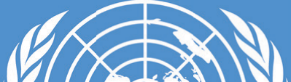 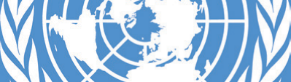 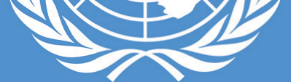 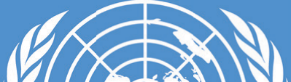 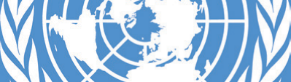 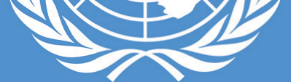 ASSISTANT MÉDICAL DE TERRAIN DES NATIONS UNIESManuel de coursPremière édition 2021PROJETRévisé en juillet 2022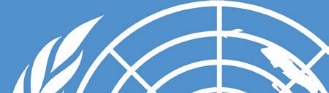 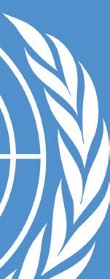 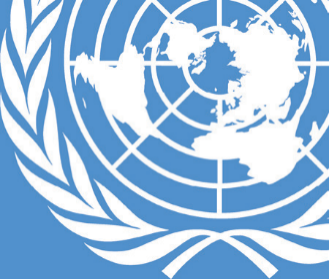 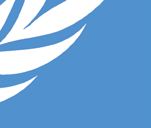 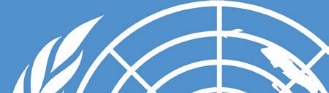 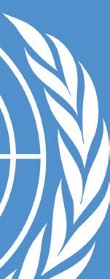 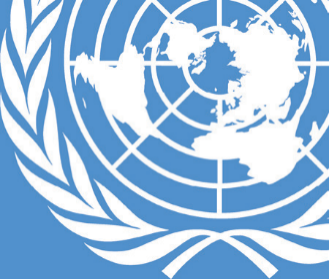 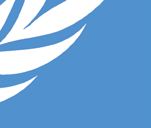 Nations UniesPRÉAMBULEL’environnement opérationnel auquel sont confrontés les soldats de la paix des Nations Unies est de plus en plus éprouvant et instable. Les soldats de la paix risquent d’être la cible d’actes malveillants, d’être blessés, de tomber malades et de perdre la vie dans l’exercice de leurs fonctions. Dans ce contexte, il est essentiel qu’ils reçoivent un traitement médical efficace le plus tôt possible. L’Organisation des Nations Unies s’engage à fournir un niveau constant de soins médicaux de haute qualité à tout le personnel de la mission, quels que soient le pays, la situation ou l’environnement dans lesquels le traitement médical est reçu. Ces soins commencent dès le moment de la blessure ou l’apparition de la maladie et se poursuivent, si nécessaire, jusqu’au soutien chirurgical spécialisé. Les soins préhospitaliers constituent une étape essentielle de cette chaîne et peuvent faire la différence en matière de survie des victimes.Le manuel du cours pour les assistants médicaux de terrain des Nations Unies s’inspire largement du cours pour les sauveteurs au combat dans le cadre des soins tactiques aux victimes de combat élaboré par le ministère américain de la santé par l’intermédiaire de son centre d’excellence en matière de traumatismes, le Joint Trauma System. Son contenu a été adapté afin de répondre au contexte spécifique et probable auquel seront confrontées les missions de maintien de la paix et les missions humanitaires en matière de victimes. Ce manuel de formation établit des normes claires pour l’aide médicale tactique sur le terrain.Compte tenu de la diversité des langues et des ressources entre les missions et les nations, ce manuel a été élaboré pour vous permettre d’appliquer vos compétences attestées en matière de prestation de soins d’une manière adaptée à votre environnement national de formation et d’offrir la meilleure option de formation à votre unité, à votre contingent ou à votre organisation. En suivant ce cours, vous vous engagez à fournir une aide médicale tactique sur le terrain et à l’appliquer pour le traitement immédiat des victimes, jusqu’à ce qu’un niveau supérieur de soins médicaux soit disponible.Toutes les compétences enseignées seront ensuite évaluées au moyen d’une activité pratique qui démontrera votre capacité à appliquer les compétences et les concepts appris et à mettre ceux-ci en œuvre dans le cadre de divers scénarios impliquant des victimes, afin de donner aux blessés les meilleures chances de survie. AVERTISSEMENT : Ce manuel de cours a été intentionnellement rédigé dans un français de base afin que la formation puisse être dispensée en dépit des barrières linguistiques.  Il vise à servir d’aide-mémoire, de guide des points d’apprentissage clés de la formation du prestataire de soins sur le terrain des Nations Unies et ne se veut donc pas une ressource de formation à part entière.TABLE DES MATIÈRESMODULE 1PRINCIPES ET APPLICATION DE L’AIDE MÉDICALE TACTIQUE SUR LE TERRAIN1. IntroductionCe cours s’inspire largement du cours pour les sauveteurs au combat dans le cadre des soins tactiques aux victimes de combat élaboré par le ministère américain de la santé par l’intermédiaire de son centre d’excellence en matière de traumatismes, le Joint Trauma System.Des ajustements ont été effectués à des fins de conformité avec les politiques des Nations Unies. 1b. AjustementsL’équivalent du terme « soins tactiques aux victimes de combat (Tactical Combat Casualty Care, ou TCCC) » employé dans le cadre de la formation des Nations Unies est l’aide médicale tactique sur le terrain.L’équivalent de la qualification de sauveteur au combat dans le cadre des soins tactiques aux victimes de combat (TCCC Combat Lifesaver) employé dans le cadre de la formation des Nations Unies est la qualification d’assistant médical de terrain.L’équivalent de la fiche d’évacuation médicale en 9 lignes de TCCC employé dans le cadre de la formation des Nations Unies est la fiche d’évacuation en 4 lignes des Nations Unies.L’équivalent du formulaire DD 1380 de TCCC employé dans le cadre de la formation des Nations Unies est la fiche de blessé des Nations Unies.L’équivalent de l’évacuation sanitaire primaire/secondaire/tactique de TCCC employé dans le cadre de la formation des Nations Unies est l’évacuation sanitaire primaire des Nations Unies.L’équivalent de la trousse commune de premiers secours de TCCC employé dans le cadre de la formation des Nations Unies est la trousse de premiers secours pour les camarades de combat.L’équivalent de la trousse de sauvetage au combat de TCCC employé dans le cadre de la formation des Nations Unies est la trousse de traumatologie des Nations Unies.L’équivalent du terme « combat » ou « combattant » de TCCC employé dans le cadre de la formation des Nations Unies est « maintien de la paix » ou « soldat de la paix ».L’équivalent du kit de traitement des blessures de combat de TCCC employé dans le cadre de la formation des Nations Unies est le kit de traitement des blessures.2. Programme de formation basé sur les rôlesRÔLE 1 SOINSPERSONNEL NON MÉDICALPremiers secours pour les camarades de combat Assistant médical de terrain  Vous êtes ICIPERSONNEL MÉDICALAuxiliaire sanitaire Infirmier Médecin 3. Objectifs d’apprentissage terminauxObjectif terminal 1 Dans le cadre d’un scénario avec ou sans combat, administrer des soins médicaux tactiques sur le terrain Objectif habilitant 1 Effectuer une démonstration de l’application des compétences en matière d’aide médicale tactique sur le terrain dans un scénario de maintien de la paix avec ou sans combat (exercice pratique couvrant l’intégralité du module)Objectif terminal 2 Décrire la pratique de l’aide médicale tactique sur le terrainObjectif habilitant 2 Identifier les principales causes de décès évitables dus à des blessures traumatiques et les interventions correspondantes pour aider à augmenter les chances de survieObjectif habilitant 3 Décrire les phases de soins de l’aide médicale tactique sur le terrain et la manière dont les priorités d’intervention diffèrent dans chaque phaseObjectif habilitant 4 Décrire l’application de l’aide médicale tactique sur le terrain dans des contextes de maintien de la paix associés à des combats et de maintien de la paix sans combat dans différents environnementsObjectif habilitant 5 Décrire le rôle et les responsabilités d’un membre non médical du personnel de maintien de la paix des Nations Unies dans la prestation de soins dans le cadre de l’aide médicale tactique sur le terrainObjectif habilitant 6 Identifier les facteurs clés qui influent sur l’aide médicale tactique sur le terrainObjectif habilitant 7 Identifier l’importance de la formation en matière d’aide médicale tactique sur le terrainObjectif habilitant 8 Identifier trois objectifs (ou buts) de l’aide médicale tactique sur le terrain4. Mandat des Nations Unies pour une formation uniformiséeCe mandat consiste à uniformiser la formation en matière d’aide médicale sur le terrain à l’intention de tous les membres.Il couvre l’utilisation de plateformes uniformisées de formation en traumatologie.5. Ressources en ligne en matière de soins tactiques aux victimes de combat (TCCC)Les ressources de formation et d’éducation en matière de soins tactiques aux victimes de combat (TCCC) sont disponibles à l’adresse suivante : www.deployedmedicine.com.Elles contiennent :Des vidéos, des podcasts et des ressourcesDes directives en matière de pratique clinique disponibles au téléchargement6. Contenu de ce coursPrincipes et application de l’aide médicale tactique sur le terrainÉquipement médicalSoins sous les tirsÉvaluation tactique des traumatismesContrôle des hémorragies massivesTraitement des voies respiratoiresÉvaluation et gestion de la respirationContrôle de la circulation et des hémorragiesReconnaissance des états de chocPrévention de l’hypothermieBlessures à la têteBlessures oculairesAnalgésiques et antibiotiquesTraitement des plaiesBrûluresFracturesSuivi des victimesProcédures de pré-évacuationProcédures d’évacuation7. Principes et application de l’aide médicale tactique sur le terrainLa vidéo est disponible à l’adresse suivante : www.deployedmedicine.com8. Rôles et responsabilités de l’assistant médical de terrainDans une situation de soins sous les tirs, l’assistant médical de terrain :Doit intervenir en cas de suppression des tirs hostiles afin de réduire au minimum le risque de blessures pour le personnel ainsi que les blessures supplémentaires pour les membres du personnel de maintien de la paix des Nations Unies qui sont déjà blessés.Dans une situation de soins tactiques sur le terrain, l’assistant médical de terrain :Doit maintenir la sécurité et la conscience de la situation tout en continuant à s’occuper des victimes et à préparer l’évacuation.9. Rôles et responsabilités de l’assistant médical de terrain (SUITE)Soins dispensés par le premier intervenant (rôle 1)Les premiers soins médicaux que reçoit le personnel de maintien de la paix des Nations Unies sont fournis au niveau du rôle 1 (également appelés soins médicaux au niveau de l’unité ou auto-assistance, secours en faveur des camarades de combat, sauvetage au combat ou soins infirmiers). Ce rôle de soins comprend :Des mesures immédiates de survie et le traitement des maladies ou des blessures non imputables au combat ou de la dégradation de la capacité fonctionnelle subie par le personnel et causée par des facteurs autres que ceux directement attribués à l’action de combat.10. Les facteurs clés qui influent sur l’aide médicale tactique de terrainTirs hostilesConsidérations tactiquesConsidérations environnementalesTypes de blessuresContraintes liées à l’équipementRetards dans l’accès aux niveaux de soins supérieursNiveau de formation et d’expérience des premiers intervenants11. Importance de la formation en matière d’aide médicale tactique de terrainL’aide médicale tactique de terrain se concentre sur l’identification et sur le traitement des causes de décès évitables sur le champ de bataille.Saignement causé par des blessures aux bras et aux jambesSaignement au niveau de la jonction entre un bras ou une jambe et le torse, par exemple l’aineSaignement non compressible, comme par exemple une blessure par balle à l’abdomenPneumothorax sous tension (air piégé dans la poitrine, qui empêche la respiration et la circulation)Problèmes de voies respiratoires12.  Trois objectifs de l’aide médicale tactique de terrain1. Traiter la victime2. Éviter des pertes supplémentaires3. Terminer la mission13.  Entrez dans les opérations de maintien de la paix14. Trois phases de l’aide médicale tactique sur le terrain1 SOINS SOUS LES TIRSRIPOSTEZ ET METTEZ-VOUS À COUVERTPrise de décision rapide :Tenez compte de la sécurité des lieuxIdentifiez et contrôlez les saignements potentiellement mortelsMettez la victime en sécurité2 SOINS TACTIQUES SUR LE TERRAINABRITEZ ET CAMOUFLEZPlan de gestion de base :Demeurez conscient de la situation tactiqueTriez les victimes selon les besoinsEffectuez une évaluation conformément à la séquence « MARCH PAWS »3 SOINS TACTIQUES EN ÉVACUATION Évaluation et traitement plus méthodiques des blessures potentiellement mortelles non détectées :Procédures de pré-évacuationPoursuite de la documentationNOTE : Ce point est couvert par une formation plus avancée en aide médicale tactique sur le terrain !15. Phase 1 : Soins sous les tirsRIPOSTEZ ET METTEZ-VOUS À COUVERTNe tentez jamais de secourir une victime avant que les tirs hostiles ne soient supprimésEn utilisant les ressources disponibles, assurez la sécurité des lieuxDEMANDEZ À LA VICTIME DE RESTER IMPLIQUÉED’APPLIQUER DES MESURES D’AUTO-ASSISTANCE ET DE SE METTRE À L’ABRI (si elle est en mesure de le faire)OBTENEZ LA SUPÉRIORITÉ DE FEUDÉPLACEZ-VOUS VERS LA VICTIME (si celle-ci est incapable de se mettre à l’abri)16. Phase 1 : Soins sous les tirs (suite)POSEZ UN GARROT POUR CONTRÔLER UN SAIGNEMENT POTENTIELLEMENT MORTELEn cas de saignement potentiellement mortel, placez un garrot « haut et serré » au-dessus de la plaieCONTINUEZ À MAINTENIR LA SUPÉRIORITÉ DE FEUDÉPLACEZ LA VICTIMECONSIDÉRATIONS IMPORTANTES :Évaluez continuellement les risques et établissez un plan avant de déplacer une victime17. Phase 2 : La séquence « MARCH PAWS » de l’aide tactique sur le terrainPENDANT LA PHASE POTENTIELLEMENT MORTELLEMASSIVE BLEEDING (SAIGNEMENT MASSIF)AIRWAY (VOIES RESPIRATOIRES)RESPIRATION (RESPIRATION)CIRCULATION (CIRCULATION)HYPOTHERMIA / HEAD INJURIES (HYPOTHERMIE / BLESSURES À LA TÊTE)APRÈS LA PHASE POTENTIELLEMENT MORTELLEPAIN (DOULEUR)ANTIBIOTICS (ANTIBIOTIQUES)WOUNDS (PLAIES)SPLINTING (POSE D’UNE ATTELLE)18. Phase 2 : Autres considérations relatives aux soins tactiques sur le terrainSOINS TACTIQUES SUR LE TERRAINLa victime et la personne qui lui prodigue des soins ne sont pas sous le feu direct de l’ennemiLes priorités d’intervention doivent suivre la séquence « MARCH PAWS »FOURNITURES LIMITÉESLes fournitures et l’équipement médicaux disponibles se limitent à ce qui est transporté sur le terrain par l’assistant médical de terrain et par chaque membre des forces arméesRAPPELEZ-VOUS :Utilisez toujours en premier lieu la trousse de premiers secours pour les camarades de combat de la victimeLa phase de soins tactiques sur le terrain peut se transformer en phase de soins sous les tirs de manière inattendueLe personnel doit demeurer conscient de la situation19. Phase 3 : Soins tactiques en évacuationSUIVI DES VICTIMESContinuez à réévaluer et à surveiller la victimeDEMANDE D’ÉVACUATIONUtilisez le formulaire de demande d’évacuation en 4 lignes des Nations UniesCOMPLÉTEZ LE RAPPORT MISTMechanism of injury (mécanisme de la blessure)Injuries (blessures)Symptoms (Symptômes)Treatment (Traitement)PRÉPARATION DE LA VICTIMEPréparez la civièrePréparez l’équipement d’évacuationMettez la victime en condition pour le transportSécurisez les objetsPROCÉDURES DE PRÉ-ÉVACUATIONComplétez la fiche de blessé(format en 4 lignes)20. En résumé OBJECTIFSTraiter la victimeÉviter des pertes supplémentairesTerminer la missionTrois PHASES de l’aide médicale tactique sur le terrain1 SOINS SOUS LES TIRSRIPOSTEZ ET METTEZ-VOUS À COUVERTPrise de décision rapide :Tenez compte de la sécurité des lieuxIdentifiez et contrôlez les saignements potentiellement mortelsMettez la victime en sécurité2 SOINS TACTIQUES SUR LE TERRAINABRITEZ ET CAMOUFLEZPlan de gestion de base :Demeurez conscient de la situation tactiqueTriez les victimes selon les besoinsEffectuez une évaluation conformément à la séquence « MARCH PAWS »3 SOINS TACTIQUES EN ÉVACUATIONÉvaluation et traitement plus méthodiques des blessures potentiellement mortelles non détectées :Procédures de pré-évacuationPoursuite de la documentation21. Contrôle de l’apprentissageQuels sont les facteurs qui influent sur l’aide médicale tactique sur le terrain ?Quelles sont les phases de soins dans le cadre de l’aide médicale tactique sur le terrain ?Quelle est la tâche de traitement la plus essentielle pendant la phase de soins sous les tirs ?Quel est le rôle de chaque premier intervenant dans la phase de soins sous les tirs ?Que signifie « MARCH PAWS » ?Notes_____________________________________________________________________________________________________________________________________________________________________________________________________________________________________________________________________________________________________________________________________________________________________________________________________________________________________________________________________________________________________________________________________________________________________________________________________________________________________________________________________________________________________________________________________________________________________________________________________________________________________________________________________________________________________________________________________________________________________________________________________________________________________________________________________________________________________________________________________________________________________________________________________________________________________________________________________________________MODULE 2ÉQUIPEMENT MÉDICAL1. Introduction2. Programme de formation basé sur les rôlesRÔLE 1 SOINSPERSONNEL NON MÉDICALPremiers secours pour les camarades de combat Assistant médical de terrain  Vous êtes ICIPERSONNEL MÉDICALAuxiliaire sanitaire Infirmier Médecin 3. Objectifs d’apprentissage terminauxObjectif terminal 3 Décrire l’utilisation de chaque élément des équipements médicaux conformément aux directives en matière d’aide médicale tactique sur le terrainObjectif habilitant 9 Décrire l’utilisation d’une trousse de premiers secours conformément à la politique des Nations UniesObjectif habilitant 10 Identifier le contenu d’une trousse individuelle de premiers secours pour les camarades de combat ou d’autres trousses de premiers secours spécifiques des Nations UniesObjectif habilitant 11 Décrire les procédures générales d’entretien et de réapprovisionnement du matériel de traumatologie inclus dans une trousse de premiers secours, conformément aux directives des Nations UniesObjectif habilitant 12 Identifier le contenu d’une trousse de traumatologie des Nations Unies ou d’autres trousses de premiers secours spécifiques des Nations UniesObjectif habilitant 13 Décrire l’utilisation des éléments d’une trousse de traumatologie des Nations Unies conformément à la politique des Nations Unies4. Fournitures médicales Ce dont vous aurez besoin pour porter secours et sauver une vieTrousse d’infirmier : Trousse de traumatologie des Nations UniesMatériel individuel : Trousse de premiers secours pour les camarades de combatCONNAISSEZ BIEN VOTRE ÉQUIPEMENT MÉDICAL INDIVIDUEL ET L’ÉQUIPEMENT MÉDICAL DES NATIONS UNIES OU SPÉCIFIQUE À VOTRE UNITÉ !5. Liste du contenuTrousse d’infirmier : Trousse de traumatologie des Nations Unies - Voir le manuel.Matériel individuel : Trousse de premiers secours pour les camarades de combat - Voir le manuel.6. Aperçu du contenuGARROT : Dispositif permettant d’arrêter les saignements massifsGAZE HÉMOSTATIQUE : Rouleaux de gaze utilisés pour arrêter les saignements majeurs potentiellement mortelsBANDAGE D’URGENCE / PANSEMENT POUR TRAUMATISME : Bandage élastique utilisé comme pansement compressif ou comme pansement standard7. Aperçu du contenuVOIES RESPIRATOIRES NASOPHARYNGÉES AVEC LUBRIFIANT À BASE D’EAU : Dispositif non stérile, en forme de tube en caoutchouc, qui peut être inséré dans la narine de la victimeJOINT THORACIQUE VENTILÉ : Joint thoracique ventilé et adhésif pour le traitement des blessures pénétrantes à la poitrineCATHÉTER À AIGUILLE 83 MM DE CALIBRE 10-14 POUR DÉCOMPRESSION THORACIQUE À L’AIGUILLE : Dispositif de cathéter à aiguille interne qui peut être inséré dans la poitrine de la victime pour traiter un pneumothorax sous tension8. Aperçu du contenuComprimé de moxifloxacine 400 mgComprimé de méloxicam 15 mgDeux comprimés d’acétaminophène 650 mgNOTE :Chacun de ces trois médicaments (en doses unitaires) est contenu dans une plaquette alvéolaire unique.Le kit de traitement des blessures est un exemple de médicament qui peut être utilisé UNIQUEMENT pour les blessures traumatiques et pour TOUTES les blessures pénétrantes.Les médicaments ne doivent être administrés que par du personnel médical qualifié.9. Aperçu du contenuGAZE / PANSEMENT : Rouleaux de gaze utilisés pour arrêter les saignements mineurs ou comme matériau volumineux pour panser les plaiesBANDAGE ÉLASTIQUE : Bandage extensible qui crée une pression localisée, utilisé pour les pansements compressifs10. Aperçu du contenuCOUVERTURE ACTIVE OU PASSIVE CONTRE L’HYPOTHERMIE : Utilisée pour prévenir et pour traiter l’hypothermie11. DocumentationÉVALUATION MILITAIRE DES COMMOTIONS CÉRÉBRALES AIGUËS (MACE 2) : Utilisée pour identifier une éventuelle lésion cérébrale traumatique 12. Aperçu du contenuCOQUE OCULAIRE RIGIDE : Une coque qui offre une protection bombée des blessures oculaires SANS appliquer de pressionATTELLE MALLÉABLE : Matériau semi-rigide qui peut être modelé sur le membre blessé pour aider à l’immobiliserFOULARDS : Utilisés pour aider à immobiliser le membre blessé ou la saillie13. DocumentationFormulaire de demande d’évacuation en 4 lignes des Nations Unies : Procédure d’appel divisée en 4 lignes d’information à l’intention des équipes d’évacuation Fiche de blessé : Fiche de blessé approuvée par les Nations Unies14. Maintenance et réapprovisionnementRAPPELEZ-VOUS :Inspectez régulièrement votre trousse de premiers secours pour les camarades de combat, votre trousse de traumatologie des Nations Unies et les autres trousses médicales propres aux forces armées :AVANT PENDANT APRÈSTOUS les événements de formation et TOUTES les missions15. Entretien et réapprovisionnementVérifiez que tout le matériel se trouve dans la trousseVérifiez les scellés et les emballagesREMPLACEZ les articles dont l’emballage est cassé ou non scelléVérifiez les dates de péremptionREMPLACEZ l’article s’il est périmé ou si la date de péremption NE dépasse PAS la durée de déploiement prévueMÉFIEZ-VOUS DES ÉQUIPEMENTS QUI NE SONT PAS APPROUVÉS PAR LES NATIONS UNIES !NE PAS OPÉRER DE DÉPLOIEMENT AVEC DES ÉQUIPEMENTS MANQUANTS, PRÉCÉDEMMENT UTILISÉS POUR LA FORMATION, OU PÉRIMÉS16. Trousse de traumatologie des Nations UniesUtilisez toujours la trousse de premiers secours pour les camarades de combat de la victime en premierLorsque les réserves sont épuisées dans la trousse de premiers secours pour les camarades de combat de la victime, ayez recours au matériel inclus dans la trousse de traumatologie des Nations Unies17. Mise en pratique des compétencesFamiliarisation avec la trousse de premiers secours pour les camarades de combat et avec la trousse de traumatologie des Nations Unies18. RésuméFamiliarisez-vous avec le contenu de la trousse de traumatologie des Nations Unies et de la trousse de premiers secours pour les camarades de combat.Assurez-vous que vous connaissez les procédures de réapprovisionnement et que vous savez comment entretenir votre équipement.Inspectez régulièrement votre trousse de premiers secours pour les camarades de combat, votre trousse de traumatologie des Nations Unies et les autres trousses médicales spécifiques des Nations Unies :- AVANT- PENDANT- APRÈSTOUS les événements de formation et TOUTES les missionsVeillez à utiliser la documentation appropriée lorsque cela est nécessaire : MACE 2, formulaire en 4 lignes et fiche de blessé.19. Contrôle de l’apprentissageLorsque vous fournissez des « soins à votre camarade de combat », devez-vous utiliser votre propre trousse de premiers secours pour les camarades de combat ou celle de la victime ?Quel est l’élément le plus important pour sauver des vies dans la trousse de premiers secours pour les camarades de combat ? Quand les médicaments et les équipements médicaux doivent-ils être remplacés dans la trousse de premiers secours pour les camarades de combat ?Notes___________________________________________________________________________________________________________________________________________________________________________________________________________________________________________________________________________________________________________________________________________________________________________________________________________________________________________________________________________________________________________________________________________________________________________________________________________________________________________________________________________________________________________________________________________________________________________________________________________________________________________________________________________________________________________________________________________________________________________________________________________________________________________________________________________________________________________________________________________________________________________________________________________________________________________________________________________________________MODULE 3Soins sous les tirs1. Introduction2. Programme de formation basé sur les rôlesRÔLE 1 SOINSPERSONNEL NON MÉDICALPremiers secours pour les camarades de combat Assistant médical de terrain  Vous êtes ICIPERSONNEL MÉDICALAuxiliaire sanitaire Infirmier Médecin 3. Objectifs d’apprentissage terminauxObjectif terminal 4 Dans le cadre d’un scénario de maintien de la paix avec ou sans combat, dispenser des soins sous les tirs conformément aux directives en matière d’aide médicale tactique sur le terrainObjectif habilitant 14 Décrire le rôle de la supériorité de feu et de l’endiguement de la menace sur l’aide médicale tactique sur le terrainObjectif habilitant 15 Décrire les actions requises avant de s’occuper d’une victime pour éviter les dommages ou d’autres victimes, conformément aux directives en matière d’aide médicale tactique sur le terrainObjectif habilitant 16 Identifier les actions et les priorités appropriées pour traiter et déplacer les victimes dans la phase de soins sous les tirsObjectif habilitant 17 Identifier l’importance de l’application précoce de garrots sur les membres pour contrôler les saignements potentiellement mortels dans la phase de soins sous les tirsObjectif habilitant 18 Effectuer une démonstration de l’application d’un garrot à une main sur soi-même dans la phase de soins sous les tirsObjectif habilitant 19 Effectuer une démonstration de l’application d’un garrot à deux mains sur une victime dans la phase de soins sous les tirsObjectif habilitant 20 Décrire les principes, les avantages et les inconvénients de la traction ou du portage par une personne ou de la traction ou du portage par deux personnes dans la phase de soins sous les tirsObjectif habilitant 21 Effectuer une démonstration de la traction et du portage d’une victime par une seule personne dans la phase de soins sous les tirsObjectif habilitant 22 Effectuer une démonstration de la traction et du portage d’une victime par deux personnes dans la phase de soins sous les tirs4. Trois phases de l’aide médicale tactique sur le terrain1 SOINS SOUS LES TIRS  Vous êtes ICIRIPOSTEZ ET METTEZ-VOUS À COUVERTPrise de décision rapide :Tenez compte de la sécurité des lieuxIdentifiez et contrôlez les saignements potentiellement mortelsMettez la victime en sécurité2 SOINS TACTIQUES SUR LE TERRAINABRITEZ ET CAMOUFLEZPlan de gestion de base :Demeurez conscient de la situation tactiqueTriez les victimes selon les besoinsEffectuez une évaluation conformément à la séquence « MARCH PAWS »3 SOINS TACTIQUES EN ÉVACUATION Évaluation et traitement plus méthodiques des blessures potentiellement mortelles non détectées :Procédures de pré-évacuationPoursuite de la documentationNOTE : Ce point est couvert par une formation plus avancée en aide médicale tactique sur le terrain !5. Phase 1 : Soins sous les tirsRIPOSTEZ ET METTEZ-VOUS À COUVERTNe tentez jamais de secourir une victime avant que les tirs hostiles ne soient supprimésEn utilisant les ressources disponibles, assurez la sécurité des lieuxDEMANDEZ À LA VICTIME DE RESTER IMPLIQUÉED’APPLIQUER DES MESURES D’AUTO-ASSISTANCE ET DE SE METTRE À L’ABRI (si elle est en mesure de le faire)OBTENEZ LA SUPÉRIORITÉ DE FEUDÉPLACEZ-VOUS VERS LA VICTIME (si celle-ci est incapable de se mettre à l’abri)CONSIDÉRATIONS IMPORTANTES :L’ordre des actions sera dicté par la situation.Une victime peut être capable d’appliquer des mesures d’auto-assistance.Évaluez constamment les risques et établissez un plan avant de déplacer une victime.6. Rôle de la supériorité de feuLieu de la blessure1. Ripostez et mettez-vous à couvert2. Obtenez la supériorité de feu 7. Principes relatifs à la supériorité de feuL’ordre des actions sera dicté par la situation.Ripostez ET mettez-vous à couvertDemandez à la victime de rester impliquéeDemandez à la victime d’appliquer des mesures d’auto-assistance et de se mettre à l’abriNE vous approchez PAS de la victime lorsqu’elle se trouve à l’intérieur d’une AIRE LÉTALESupprimez les tirs hostiles pour obtenir la supériorité de feuPosez un garrot sur les saignements potentiellement mortels et SORTEZ la victime de l’AIRE LÉTALE si elle est incapable de bouger8. Auto-assistance des victimesDemandez à la victime de riposter, si elle le peut Demandez à la victime de se mettre à couvert et d’appliquer des mesures d’auto-assistance9. Si la victime est incapable de se déplacerSi la victime est incapable de se mettre à couvert, lorsque c’est tactiquement possible, allez vers elle lorsque les tirs ont été SUPPRIMÉS et que la supériorité de feu a été obtenue, et AIDEZ-LA À SE DÉPLACERUtilisez des cordes, des sangles de traction, entre autres10. Phase 1 : Soins sous les tirsPOSEZ UN GARROT POUR CONTRÔLER UN SAIGNEMENT POTENTIELLEMENT MORTELEn cas de saignement potentiellement mortel, placez un garrot « haut et serré » au-dessus de la plaie.DÉPLACEZ LA VICTIMETraînez-la ou portez-la en fonction de la situation tactique11. Saignement massif dans la phase de soins sous les tirs12. Contrôle des saignements dans la phase de soins sous les tirsLa vidéo est disponible sur le site Web DeployedMedicine.com13. Identifiez un  saignement potentiellement mortel Du sang rouge vif coule sur le solLes vêtements qui recouvrent la plaie sont trempés de sangIl y a une AMPUTATION traumatique d’un bras ou d’une jambeUn saignement pulsatile (pulsations) ou régulier s’écoule de la plaie14. Le temps de se vider de son sang Combien de temps faut-il pour se vider de son sang à la suite d’une blessure à une artère principale ?Les victimes qui présentent ce type de blessure peuvent se vider de leur sang en 3 MINUTES à peine15. Sachez comment avoir accès à un garrot Ayez un garrot disponible pour l’appliquer vous-même si vous en avez besoin, L’ACCÈS RAPIDE EST ESSENTIEL !NE laissez PAS votre garrot au fond de votre trousse !TROUSSE DE PREMIERS SECOURS POUR LES CAMARADES DE COMBAT DE LA VICTIME D’ABORDLorsque vous aidez un camarade, N’UTILISEZ JAMAIS VOTRE PROPRE GARROT avant celui de la victimeCherchez le garrot dans la trousse de premiers secours pour les camarades de combat de la victimeSi la victime NE dispose PAS d’un garrot, utilisez alors le garrot qui se trouve dans la trousse de traumatologie des Nations Unies ou celui qui se trouve le plus à portée de main16. Auto-application du garrot à l’aide d’une seule mainApplication à l’aide d’une seule mainL’application à l’aide d’une seule main vise normalement à poser un garrot avec guindeau recommandé par les directives en matière d’aide médicale tactique sur le terrain sur les extrémités supérieures (bras ou avant-bras)GARROT AVEC GUINDEAULe garrot avec guindeau est le garrot de choix ; il est efficace et peut être appliqué rapidementUtilisez le garrot avec guindeau de la trousse de premiers secours pour les camarades de combat17. Application du garrot avec guindeau à une seule mainLa vidéo est disponible sur le site Web DeployedMedicine.com18. Points essentiels de l’application du garrot avec guindeau à une seule mainGARROT AVEC GUINDEAULes garrots sont utilisés pour contrôler une hémorragie (saignement) massive ou grave d’une extrémité (bras et jambes)Ils sont efficaces et peuvent être appliqués rapidementLes garrots sont les articles de sauvetage les plus importants de la trousse de premiers secours pour les camarades de combat et doivent être facilement accessiblesLorsque vous aidez un camarade, N’UTILISEZ JAMAIS VOTRE PROPRE garrot avant celui de la victime19. Aide du camarade de combat si la victime ne réagit pas ou ne peut pas bougerApprochez-vous de la victime et effectuez un balayage sanguin visuel (à la recherche d’un saignement important)Si vous voyez un saignement, appliquez un garrot hâtif (haut et serré) en utilisant les deux mainsCONSIDÉRATION IMPORTANTE : Veillez à utiliser l’équipement (garrot) inclus dans la trousse de premiers secours pour les camarades de combat de la victime et non le vôtre20. Application du garrot avec guindeau à deux mainsLa vidéo est disponible sur le site Web DeployedMedicine.com21. Mise en pratique des compétencesApplication d’un garrot pendant la phase de soins sous les tirs (compétences)Application du garrot (avec guindeau) à une seule main au cours de la phase de soins sous les tirsApplication du garrot (avec guindeau) à deux mains au cours de la phase de soins sous les tirs22. Extraction des victimesLes victimes doivent être extraites des véhicules et des bâtiments conformément aux procédures opérationnelles permanentes des Nations UniesSi les victimes sont en feu, éteignez le feu IMMÉDIATEMENTDéplacez la victime vers un lieu relativement sûr en suivant les procédures opérationnelles permanentes de l’unité23. Objectifs essentiels pour la traction ou le portage par une ou par deux personnesUne fois le saignement maîtrisé, mettez la victime à l’abri en utilisant la méthode de la traction ou du portage par une ou par deux personnesSur le lieu de la blessure, vous devez déplacer la victime vers la position d’abri la plus procheSi vous devez déplacer une victime sous les tirs, élaborez rapidement un plan de sauvetage pour son déplacementLors du déplacement des victimes pendant la phase de soins sous les tirs, les lésions à la colonne vertébrale ne doivent pas être une préoccupation24. Traction ou portage par une seule personneLe PORTAGE DE SOUTIEN  doit être utilisé uniquement pour une victime conscienteLa TRACTION AU NIVEAU DU COU  limite également l’exposition de la victime et du sauveteur aux tirs ennemisTRACTION PAR L’ÉQUIPEMENT OU PAR LES BRAS Certains gilets pare-balles sont équipés d’une poignée de traction ; aucun équipement supplémentaire n’est donc nécessaireLA TRACTION DU POMPIER est efficace pour monter ou descendre une victime dans des escaliers, sur des marches ou sur de courtes distances25. Traction et portage par une seule personneLa vidéo est disponible sur le site Web DeployedMedicine.com26. Traction et portage par deux personnesLe PORTAGE DE SOUTIEN PAR DEUX HOMMES peut être utilisé pour le transport de victimes conscientes ou inconscientesLa TRACTION PAR L’ÉQUIPEMENT OU PAR LES BRAS peut causer des blessures au sauveteur ou à la victime pendant les exercices d’entraînement ; gardez la sécurité à l’espritLe PORTAGE À L’AVANT ET À L’ARRIÈRE expose deux sauveteurs aux tirs hostiles au lieu d’un seul27. Traction et portage par deux personnesLa vidéo est disponible sur le site Web DeployedMedicine.com28. Mise en pratique des compétencesTraction et portage (compétences)Traction et portage par une seule personne Traction et portage par deux personnes29. RésuméNous avons défini les soins sous les tirsNous avons discuté de l’importance de la supériorité de feuNous avons défini les méthodes de contrôle des hémorragies massivesNous avons évoqué le déplacement des victimes dans la phase de soins sous les tirsNous avons discuté des avantages et des inconvénients des méthodes de traction ou de portage par une ou par deux personnes30 Contrôle de l’apprentissageQue sont les « soins sous les tirs » ?Quels sont les signes d’un saignement potentiellement mortel ?Combien de temps faut-il pour se vider de son sang en raison d’une rupture complète de l’artère et de la veine fémorales ?Quels sont les avantages et les inconvénients d’une traction par une seule personne ?Quels sont les avantages et les inconvénients du portage par deux personnes ?Notes___________________________________________________________________________________________________________________________________________________________________________________________________________________________________________________________________________________________________________________________________________________________________________________________________________________________________________________________________________________________________________________________________________________________________________________________________________________________________________________________________________________________________________________________________________________________________________________________________________________________________________________________________________________________________________________________________________________________________________________________________________________________________________________________________________________________________________________________________________________________________________________________________________________________________________________________________________________________MODULE 4PRINCIPES ET APPLICATION DES SOINS TACTIQUES SUR LE TERRAIN1. Introduction2. Programme de formation basé sur les rôlesRÔLE 1 SOINSPERSONNEL NON MÉDICALPremiers secours pour les camarades de combat Assistant médical de terrain  Vous êtes ICIPERSONNEL MÉDICALAuxiliaire sanitaire Infirmier Médecin 3. Objectifs d’apprentissage terminauxObjectif terminal 5 Dans le cadre d’un scénario de maintien de la paix avec ou sans combat, dispenser des soins tactiques sur le terrain conformément aux directives en matière d’aide médicale tactique sur le terrainObjectif habilitant 23 Identifier l’importance de la sécurité et de la sûreté dans la phase de soins tactiques sur le terrainObjectif habilitant 24 Identifier les principes de base du retrait ou de l’extraction des victimes d’une plateforme spécifique à l’unitéObjectif habilitant 25 Identifier l’importance de la communication des informations sur les victimes à l’intention du commandement tactique de l’unité ou du personnel médical, et les techniques correspondantes Objectif habilitant 26 Identifier les données pertinentes sur le plan tactique et concernant les victimes qui interviennent dans la communication des informations sur les victimesObjectif habilitant 27 Effectuer une démonstration de la communication des informations sur les victimes à l’intention du commandement tactique ou du personnel médical (conformément aux procédures opérationnelles permanentes des Nations Unies ou de l’unité dans le cadre des soins tactiques sur le terrain)Objectif habilitant 28 Identifier les aspects à prendre en compte pour le triage dans la phase de soins tactiques sur le terrain4. Trois phases de l’aide médicale tactique sur le terrain1 SOINS SOUS LES TIRS  Vous êtes ICIRIPOSTEZ ET METTEZ-VOUS À COUVERTPrise de décision rapide :Tenez compte de la sécurité des lieuxIdentifiez et contrôlez les saignements potentiellement mortelsMettez la victime en sécurité2 SOINS TACTIQUES SUR LE TERRAINABRITEZ ET CAMOUFLEZPlan de gestion de base :Demeurez conscient de la situation tactiqueTriez les victimes selon les besoinsEffectuez une évaluation conformément à la séquence « MARCH PAWS »3 SOINS TACTIQUES EN ÉVACUATION  Évaluation et traitement plus méthodiques des blessures potentiellement mortelles non détectées :Procédures de pré-évacuationPoursuite de la documentationNOTE : Ce point est couvert par une formation plus avancée en aide médicale tactique sur le terrain !5. La victime et l’intervenant qui ne sont plus sous les tirs effectifs ou sous la menace de l’ennemi entrent dans la phase de soins tactiques sur le terrain6. Phase 2 : Soins tactiques sur le terrainLES SOINS TACTIQUES SUR LE TERRAIN SONT LES SOINS PRODIGUÉS LORSQUE LA VICTIME ET L’INTERVENANT NE SONT PLUS SOUS LES TIRS EFFECTIFS OU SOUS LA MENACE DE L’ENNEMIUne fois que la victime et l’intervenant ne se trouvent plus dans la phase de soins sous les tirs, il devient possible de poursuivre l’évaluation et les soinsde manière plus méthodique, en suivant la séquence « MARCH PAWS»Cela NE signifie PAS que le danger est écarté - la situation tactique peut revenir à la phase de soins sous les tirs À TOUT MOMENTCONSIDÉRATIONS IMPORTANTES :Le personnel de la mission doit constamment rester conscient de la situation et de la menace potentielle que représentent les forces hostilesLes soins tactiques sur le terrain englobent également l’environnement de combat et tactique n’impliquant pas les tirs de l’ennemi (par exemple, une blessure obtenue lors d’un saut en parachute dans une zone de combat)7. Sécurité et sûreté dans la phase de soins tactiques sur le terrainÉtablissez un périmètre de sécurité conformément aux procédures opérationnelles tactiques permanentes de l’unité ou aux exercices de combatDemeurez conscient de la situation tactiqueEN CAS D’ALTÉRATION DE L’ÉTAT MENTAL DES VICTIMESDéchargez et sécurisez leurs armesSécurisez leurs équipements de communicationRedistribuez les articles sensiblesLes armes et les radios ne font PAS bon ménage avec les états de chocs ou les narcotiques8. Autres considérationsOn parle de soins tactiques sur le terrain lorsque la victime et la personne qui lui prodigue des soins ne sont PAS sous le feu direct de l’ennemiFOURNITURES LIMITÉESLes fournitures et l’équipement médicaux disponibles SE LIMITENT à ce qui est transporté sur le terrain par l’assistant médical de terrain et par chaque membre du personnel de maintien de la paix des Nations UniesRAPPELEZ-VOUS :Utilisez toujours la trousse de premiers secours pour les camarades de combat de la victime EN PREMIERLa phase de soins tactiques sur le terrain peut se transformer en phase de soins sous les tirs de manière inattendueLe personnel doit demeurer conscient de la situation9. Principes de retrait et d’extraction de la victimeLe premier principe est la sécurité. La sécurité est essentielle.Le deuxième principe de la séquence « MARCH PAWS » continue de s’appliquer. Si cela est possible, vous pouvez mettre en place des mesures visant à sauver la vie de la victime, comme l’application d’un garrot, avant l’extraction, et les surveiller tout au long du processus.Le troisième principe est la formation.Les extractions varient en fonction de la mission et des véhicules situés dans votre zone de responsabilité.10. « MARCH PAWS »PENDANT LA PHASE POTENTIELLEMENT MORTELLEMASSIVE BLEEDING (SAIGNEMENT MASSIF)   priorité n° 1AIRWAY (VOIES RESPIRATOIRES)RESPIRATION (RESPIRATION)CIRCULATION (CIRCULATION)HYPOTHERMIA / HEAD INJURIES (HYPOTHERMIE / BLESSURES À LA TÊTE)APRÈS LA PHASE POTENTIELLEMENT MORTELLEPAIN (DOULEUR)ANTIBIOTICS (ANTIBIOTIQUES)WOUNDS (PLAIES)SPLINTING (POSE D’UNE ATTELLE)11. CommunicationCommuniquez avec la victime, si possibleEncouragez-laRassurez-laExpliquez chaque étape de soins à mesure que vous les dispensezCommuniquez IMMÉDIATEMENT les besoins d’évacuation au commandement tactiqueContinuez à communiquer avec le commandement sur le traitement de la victime, si nécessaireCOMMUNIQUEZ AVEC LES ÉQUIPES D’ÉVACUATION ET AVEC LES ÉQUIPES MÉDICALESCommuniquez avec le système d’évacuation pour coordonner l’évacuation, en utilisant le formulaire de demande d’évacuation sanitaire primaire en 4 lignesTenez à jour la fiche de blessé de chaque victime12. Communiquez les données pertinentes sur la victimeConsignez LA TOTALITÉ de l’évaluation et des soins médicaux (y compris les interventions et les médicaments administrés) sur la fiche de blesséCommuniquez avec l’équipe d’évacuation sanitaire primaire en utilisant :le formulaire de demande d’évacuation sanitaire primaire en 4 lignesle rapport MISTMechanism of injury (mécanisme de la blessure)Injuries (blessures)Symptoms (Symptômes)Treatment (Traitement)Relayez l’information en suivant vos procédures opérationnelles permanentesCOMMUNIQUEZ LES DONNÉES SUR LA VICTIME LORS DU TRANSFERT À L’INFIRMIER OU À L’ÉQUIPE D’ÉVACUATION SANITAIRE PRIMAIRELors du transfert de la victime à l’infirmier ou à l’équipe d’évacuation sanitaire primaire, lisez-leur la fiche de blessé, en incluant toute information supplémentaire nécessaireLe rapport MIST (mécanisme de la blessure, blessures, symptômes et traitement) peut changer en fonction de l’état de la victime et des interventions effectuées13. Triage - Établissement de priorités en cas de victimes multiplesLes victimes présentant ces blessures doivent être traitées en premier :N° 1 Massive bleeding (saignement massif)N° 2 Traumatisme pénétrant dans la cage (torse)N° 3 Altération des voies respiratoiresN° 4 Détresse respiratoireN° 5 Altération de l’état mental14. Considérations relatives au triageIl peut être nécessaire de trier les victimes en groupes de traitement prioritaires L’assistant médical de terrain peut être chargé d’assister le personnel médical pour les victimes urgentes, de surveiller les victimes après les interventions d’urgence et de préparer les victimes à l’évacuation
15. RésuméAssurez-vous que vous êtes au courant de toutes les procédures de sécurité et de sûreté dans la phase de soins tactiques sur le terrainOn parle de soins tactiques sur le terrain lorsque la victime et l’intervenant ne sont plus ni l’un ni l’autre sous les tirs effectifs ou sous la menace de l’ennemiLa sécurité et la sûreté dans la phase de soins tactiques sur le terrain sont une priorité ; déchargez et sécurisez les armes et sécurisez les communicationsAyez une idée claire des principes de l’extraction des victimes conformément aux procédures opérationnelles permanentes de l’unitéSuivez toujours la procédure « MARCH PAWS » pendant et après des blessures potentiellement mortelles16. Contrôle de l’apprentissageQuelle est la différence entre la phase de soins tactiques sur le terrain et la phase de soins sous les tirs ?Vrai ou faux : Pendant la phase de soins tactiques sur le terrain, la situation tactique peut revenir à la phase de soins sous les tirs à tout moment.Qu’est-ce que la séquence « MARCH PAWS » ?Notes___________________________________________________________________________________________________________________________________________________________________________________________________________________________________________________________________________________________________________________________________________________________________________________________________________________________________________________________________________________________________________________________________________________________________________________________________________________________________________________________________________________________________________________________________________________________________________________________________________________________________________________________________________________________________________________________________________________________________________________________________________________________________________________________________________________________________________________________________________________________________________________________________________________________________________________________________________________________MODULE 5ÉVALUATION TACTIQUE DES TRAUMATISMES 1. Introduction2. Programme de formation basé sur les rôlesRÔLE 1 SOINSPERSONNEL NON MÉDICALPremiers secours pour les camarades de combat Assistant médical de terrain  Vous êtes ICIPERSONNEL MÉDICALAuxiliaire sanitaire Infirmier Médecin 3. Objectifs d’apprentissage terminauxObjectif terminal 6 Dans le cadre d’un scénario de maintien de la paix avec ou sans combat, dispenser des soins tactiques sur le terrain conformément aux directives en matière d’aide médicale tactique sur le terrainObjectif habilitant 29 Effectuer une démonstration des techniques utilisées pour évaluer la réactivité d’une victimeObjectif habilitant 30 Identifier les causes courantes d’altération de l’état mental dans les environnements de maintien de la paix avec ou sans combatObjectif habilitant 31 Identifier l’importance de désarmer une victime dont l’état mental est altéré et de sécuriser son équipement de communicationObjectif habilitant 32 Identifier l’importance de la communication avec une victime dans la phase de soins tactiques sur le terrain et les techniques correspondantesObjectif habilitant 33 Effectuer une démonstration de la communication avec une victime dans la phase de soins tactiques sous les tirsObjectif habilitant 34 Effectuer une démonstration de l’application de l’isolement des substances organiques dans la phase de soins tactiques sur le terrainObjectif habilitant 35 Effectuer la démonstration d’une évaluation tactique des traumatismes dans le bon ordre, en utilisant la séquence « MARCH PAWS » conformément aux directives relatives à l’aide médicale tactique sur le terrainObjectif habilitant 36 Effectuer une démonstration des actions et des interventions appropriées utilisées pendant l’évaluation d’une victime pour lui porter secours conformément aux directives relatives à l’aide médicale tactique sur le terrain4. « MARCH PAWS »PENDANT LA PHASE POTENTIELLEMENT MORTELLEMASSIVE BLEEDING (SAIGNEMENT MASSIF)   priorité n° 1AIRWAY (VOIES RESPIRATOIRES)RESPIRATION (RESPIRATION)CIRCULATION (CIRCULATION)HYPOTHERMIA / HEAD INJURIES (HYPOTHERMIE / BLESSURES À LA TÊTE)APRÈS LA PHASE POTENTIELLEMENT MORTELLEPAIN (DOULEUR)ANTIBIOTICS (ANTIBIOTIQUES)WOUNDS (PLAIES)SPLINTING (POSE D’UNE ATTELLE)5. Évaluation tactique des traumatismesLa vidéo est disponible sur le site Web DeployedMedicine.com6. Évaluation tactique des traumatismes - « Fire Flight Conscious Casualty » (« Victime consciente dans un vol en feu »)La vidéo est disponible sur le site Web DeployedMedicine.com7. Évaluation tactique des traumatismes - « Explosion Unconscious Casualty » (« Victime inconsciente après une explosion »)La vidéo est disponible sur le site Web DeployedMedicine.com8. Isolement des substances corporellesDans la mesure du possible, l’intervenant doit porter des gants sans latex par précaution9. Balayage sanguin de la victimeL’évaluation initiale de la victime doit consister en une vérification rapide de la tête aux pieds pour détecter les saignements potentiellement mortelsVérifiez le cou, la zone axillaire (aisselles) et la zone inguinale (aines)Examinez les jambes, les bras, l’abdomen, la poitrine (par un mouvement de balayage) et le dos10. Identifier rapidement un saignement massif potentiellement mortelM A R C HDU SANG ROUGE VIF s’écoule par pulsations ou gicle, ou la plaie présente un saignement régulierDU SANG ROUGE VIF coule sur le solLes vêtements qui recourent la plaie ou les bandages inefficaces S’IMBIBENT DE SANGAMPUTATION du bras ou de la jambeIMPORTANT ! Les victimes présentant des blessures peuvent se vider de leur sang en 3 minutes à peine11. Contrôle des hémorragiesÉvaluez les autres sources d’hémorragie et contrôlez tous les saignements potentiellement mortelsSi ce n’est pas déjà fait, utilisez un garrot de membre recommandé par les directives en matière d’aide médicale tactique sur le terrain pour contrôler une hémorragie externe potentiellement mortelle, en l’appliquant 5 à 8 centimètres au-dessus de la source du saignement, directement sur la peauRéévaluez les interventions réalisées pendant la phase de soins sous les tirs et, si le saignement n’a pas été contrôlé à l’aide du premier garrot, appliquez un second garrot côte à côte avec le premier12. Identifier des voies respiratoires obstruéesM A R C HIMPORTANT ! Retirez tout objet visible, mais n’effectuez pas de balayage aveugle des doigtsSIGNES ET SYMPTÔMES INDIQUANT QUE LES VOIES RESPIRATOIRES PEUVENT ÊTRE BLOQUÉES :La victime est en détresse et indique qu’elle ne peut pas respirer correctementLa victime fait des bruits de ronflement ou de gargouillementDu sang ou des corps étrangers visibles sont présents dans les voies respiratoiresUn traumatisme maxillo-facial (traumatisme grave du visage) est observé13. Chez une victime qui ne présente pas d’obstruction des voies respiratoires, vous pouvez effectuer les manœuvres suivantes :INCLINAISON DE LA TÊTE-ET SOULÈVEMENT DU MENTONPOUSSÉE DE LA MÂCHOIRE INFÉRIEURE VERS L’AVANTLa langue d’une victime inconsciente peut s’être relâchée, ce qui fait que la langue bloque les voies respiratoires en glissant vers l’arrière de la bouche et en couvrant l’ouverture de la trachéeSi vous pensez que la victime a subi une blessure au cou ou à la colonne vertébrale, utilisez la méthode de la poussée de la mâchoire inférieure vers l’avant14. Traitement des voies respiratoiresSi la victime respire seule mais est inconsciente ou semi-consciente ET qu’il n’y a pas d’obstruction des voies respiratoires, la meilleure façon de poursuivre l’assistance respiratoire est d’utiliser une voie respiratoire nasopharyngée.Une voie respiratoire nasopharyngée peut être utilisée sur une victime consciente ou inconsciente pour aider à ouvrir les voies respiratoires ou à les maintenir ouvertes15. Position favorable à la respiration ou position latérale de sécuritéLes victimes présentant des traumatismes faciaux graves peuvent souvent protéger leurs propres voies respiratoires en s’asseyant et en se penchant vers l’avantAidez une victime consciente à adopter une position assise confortable qui LUI PERMETTE DE RESPIRER FACILEMENT.Pour une victime inconsciente qui n’est pas en état de choc, placez-la en POSITION LATÉRALE DE SÉCURITÉ.16. RespirationsM A R C HFréquence respiratoire (surveiller les respirations)Niveau de conscience17. Blessure thoracique potentiellement mortelleExposez la poitrine pour l’évaluer et détecter les signes suivants :Blessure par balle ou causée par des éclats d’obusTraumatisme causé par un objet contondantEcchymoses ou contusionsDéformations de la poitrineSi un traumatisme pénétrant est trouvé ou identifié, appliquez un joint thoracique (ventilé, si possible)18. Réévaluez les traitementsM Réévaluez TOUS les traitements réalisés pour contrôler l’hémorragie massive (Massive haemorrhage)ARéévaluez les voies respiratoires (Airway)R Réévaluez les respirations (Respirations)19. Indicateur général d’état de chocM A R C HLES SIGNES ET SYMPTÔMES DE L’ÉTAT DE CHOC SONT LES SUIVANTS :Confusion mentaleRespiration rapidePeau en sueur, fraîche et moitePeau pâle ou grisePouls radial faible ou absentNauséesSoif excessiveSaignement important survenu antérieurement20. Prévention de l’hypothermieM A R C HPlacez la victime sur une surface isolée dès que possibleL’hypothermie est beaucoup plus facile à prévenir qu’à traiter ! Commencez à prévenir l’hypothermie dès que possibleLa baisse de la température corporelle interfère avec la coagulation du sang et augmente le risque de saignementLa perte de sang peut entraîner une baisse importante de la température corporelle, même par temps chaudRAPPELEZ-VOUS : L’hypothermie est un problème même dans les environnements chauds, et il convient de la prévenir21. Si une blessure oculaire pénétrante est observée ou suspectéeNe couvrez pas les deux yeux, sauf si les deux yeux sont blessésEn l’absence d’une coque de protection oculaire, envisagez d’utiliser des lunettes tactiques22. Kit de traitement des blessuresMARCH PAWSL’acétaminophène est utilisé pour le traitement de la douleurLe méloxicam peut apporter un soulagement significatif de la douleur et n’altérera pas l’état mental de la victimeMARCH PAWSLa moxifloxacine contient un médicament antibiotique oralRappelez-vous :Les infirmiers transportent les médicamentsConsignez tous les médicaments administrés sur la fiche de blessé des Nations Unies23. Inspectez et traitez les plaies connuesMARCH PAWSPansez toutes les plaies connues et évaluez ensuite tous les bandages appliqués afin de détecter les signes suivants :Augmentation de la douleurDécoloration de la peauPouls irrégulierSi l’un de ces problèmes est constaté, il peut indiquer une urgence !Veillez à ce que le bandage appliqué ne soit pas trop serré ; desserrez-le si nécessaire tout en maintenant le contrôle du saignementNE JAMAIS APPLIQUER UN BANDAGE ET L’OUBLIER ENSUITE !24. Traitement des brûlures EXTRACTIONExtrayez la victime du véhicule, du bâtiment ou de la zone en feuARRÊTEZ LE PROCESSUS DE COMBUSTIONCOUVERTURECouvrez la zone brûlée à l’aide de pansements secs et stériles pour les brûlures généralesPHOSPHORE BLANC = PANSEMENT HUMIDEÉliminez le contact de la plaie avec l’oxygèneAssurez-vous d’effectuer une évaluation selon la séquence « MARCH » avant de traiter les brûlures25. Évaluez la présence d’une fractureFRACTURE FERMÉE
FRACTURE OUVERTESIGNES SUSCEPTIBLES D’INDIQUER UNE FRACTURE :Douleur et gonflement importants« Craquement » audible ou perçuLongueur ou forme différente du membrePerte du pouls ou perte de sensation dans le bras ou la jambe blessés (vérifiez le pouls avant et après le traitement)Crépitation (un crépitement ouun bruit d’éclatement se fait entendre sous la peau)26. CommunicationCommuniquez avec la victime et, si possible : Encouragez-laRassurez-laExpliquez chaque étape de soins à mesure que vous les dispensezCommuniquez dès que possible avec le commandement tactique au sujet de l’état de la victime et des besoins d’évacuation tout au long du traitement de la victime, le cas échéantCOMMUNIQUEZ AVEC LES ÉQUIPES D’ÉVACUATION ET AVEC LES ÉQUIPES MÉDICALESCommuniquez avec le système d’évacuation pour coordonner l’évacuation sanitaire primaire en utilisant le formulaire de demande d’évacuation sanitaire primaire en 4 lignesConservez la fiche de blessé27. Phase 2 : Soins tactiques en évacuationSUIVI DE LA VICTIME Continuez à réévaluer et à surveiller la victimeDEMANDE D’ÉVACUATION Utilisez le format en 4 lignesPRÉPARATION DE LA VICTIMESécurisez les objetsPréparez la civièrePréparez l’équipement d’évacuationMettez la victime en condition pour le transportCOMPLÉTEZ LE RAPPORT MISTM Mechanism of injury (mécanisme de la blessure)I Injuries (blessures)S Symptoms (Symptômes)T Treatment (Traitement)PROCÉDURES DE PRÉ-ÉVACUATIONComplétez la fiche de blessé28. Démonstration dirigée par le formateurÉvaluation tactique des traumatismes29. RésuméNous avons défini l’évaluation tactique des traumatismesNous avons discuté de l’évaluation de la victime en utilisant la séquence « MARCH PAWS »Nous avons discuté de la communication et de la documentation appropriées30 Contrôle de l’apprentissageDans quelle phase de soins l’évaluation tactique des traumatismes est-elle réalisée ?Quelle est le moyen mnémotechnique utilisé pour établir la priorité des soins dans le cadre de l’évaluation tactique des traumatismes ?Qu’est-ce qu’un balayage sanguin ?Notes___________________________________________________________________________________________________________________________________________________________________________________________________________________________________________________________________________________________________________________________________________________________________________________________________________________________________________________________________________________________________________________________________________________________________________________________________________________________________________________________________________________________________________________________________________________________________________________________________________________________________________________________________________________________________________________________________________________________________________________________________________________________________________________________________________________________________________________________________________________________________________________________________________________________________________________________________________________________MODULE 6Contrôle des hémorragies massives1. Introduction2. Programme de formation basé sur les rôlesRÔLE 1 SOINSPERSONNEL NON MÉDICALPremiers secours pour les camarades de combat Assistant médical de terrain  Vous êtes ICIPERSONNEL MÉDICALAuxiliaire sanitaire Infirmier Médecin 3. Objectifs d’apprentissage terminauxObjectif terminal 7 Dans le cadre d’un scénario de maintien de la paix avec ou sans combat, effectuer le contrôle d’une hémorragie massive pendant la phase de soins tactiques sur le terrain, conformément aux directives en matière d’aide médicale tactique sur le terrainObjectif habilitant 37 Identifier une hémorragie (un saignement) potentiellement mortelleObjectif habilitant 38 Identifier l’importance de l’application précoce de garrots sur les membres pour contrôler les saignements potentiellement mortelsObjectif habilitant 39 Identifier les sites anatomiques pour l’application d’une pression directe et indirecte afin de contrôler les saignementsObjectif habilitant 40 Effectuer une démonstration de l’application appropriée d’un garrot de membre recommandé par les directives en matière d’aide médicale tactique sur le terrainObjectif habilitant 41 Identifier les risques associés à l’application d’un garrot improvisé sur un membreObjectif habilitant 42 Effectuer une démonstration de l’application d’un pansement hémostatique recommandé par les directives en matière d’aide médicale tactique sur le terrainObjectif habilitant 43 Effectuer une démonstration de l’évaluation de l’efficacité des garrots précédemment appliqués pour contrôler l’hémorragieObjectif habilitant 44 Effectuer une démonstration du contrôle improvisé d’une hémorragie jonctionnelle à l’aide d’un pansement hémostatique et d’une pression directe4. Trois phases de l’aide médicale tactique sur le terrain1 SOINS SOUS LES TIRS RIPOSTEZ ET METTEZ-VOUS À COUVERTPrise de décision rapide :Tenez compte de la sécurité des lieuxIdentifiez et contrôlez les saignements potentiellement mortelsMettez la victime en sécurité2 SOINS TACTIQUES SUR LE TERRAIN Vous êtes ICIABRITEZ ET CAMOUFLEZPlan de gestion de base :Demeurez conscient de la situation tactiqueTriez les victimes selon les besoinsEffectuez une évaluation conformément à la séquence « MARCH PAWS »3 SOINS TACTIQUES EN ÉVACUATION Évaluation et traitement plus méthodiques des blessures potentiellement mortelles non détectées :Procédures de pré-évacuationPoursuite de la documentationNOTE : Ce point est couvert par une formation plus avancée en aide médicale tactique sur le terrain !5. « MARCH PAWS »PENDANT LA PHASE POTENTIELLEMENT MORTELLEMASSIVE BLEEDING (SAIGNEMENT MASSIF)   priorité n° 1AIRWAY (VOIES RESPIRATOIRES)RESPIRATION (RESPIRATION)CIRCULATION (CIRCULATION)HYPOTHERMIA / HEAD INJURIES (HYPOTHERMIE / BLESSURES À LA TÊTE)APRÈS LA PHASE POTENTIELLEMENT MORTELLEPAIN (DOULEUR)ANTIBIOTICS (ANTIBIOTIQUES)WOUNDS (PLAIES)SPLINTING (POSE D’UNE ATTELLE)6. Contrôle des hémorragies dans la phase de soins tactiques sur le terrainLa vidéo est disponible sur le site Web DeployedMedicine.com7. Sécurité et sûreté dans la phase de soins tactiques sur le terrainÉtablissez un périmètre de sécurité conformément aux procédures opérationnelles tactiques permanentes des Nations Unies ou aux exercices de combatDemeurez conscient de la situation tactiqueEN CAS D’ALTÉRATION DE L’ÉTAT MENTAL DES VICTIMESDéchargez et sécurisez les armesSécurisez leurs équipements de communicationRedistribuez les articles sensiblesNOTE : Les armes et les radios NE font PAS bon ménage avec les états de chocs ou les narcotiques8. Établissement de priorités en cas de victimes multiplesLes victimes présentant ces blessures doivent être traitées en premier :N° 1 Massive bleeding (saignement massif)N° 2 Traumatisme pénétrant dans la cage (torse)N° 3 Altération des voies respiratoiresN° 4 Détresse respiratoireN° 5 Altération de l’état mental9. Le contrôle précoce d’une hémorragie grave est essentielUn saignement pulsatile (pulsations) ou régulier s’écoule de la plaieDU SANG ROUGE VIF coule sur le solLes vêtements qui recouvrent la plaie sont IMBIBÉS de sangLes bandages ou les pansements de fortune utilisés pour couvrir la plaie sont INEFFICACES et s’imbibent régulièrement de sangIl y a une amputation traumatique d’un bras ou d’une jambe10. Réévaluation visant à détecter une hémorragie massiveRéévaluez toutes les interventions effectuées dans la phase de soins sous les tirsSi un garrot a déjà été posé, évaluez-en l’efficacité (le saignement a cessé et les pouls distaux sont absents)Si le garrot s’avère inefficace, appliquez un second garrot côte à côte avec le premierEffectuez un balayage sanguin et exposez la victime pour rechercher d’autres saignements potentiellement mortels, en vous arrêtant pour traiter immédiatement tout ce qui a été identifié, et recherchez les saignements non mortels à traiter ultérieurement11. Outils permettant de contrôler des hémorragies potentiellement mortellesPression directeGaze ou autres pansements et bandages compressifsGarrot recommandé par les directives en matière d’aide médicale tactique sur le terrain Dispositif d’application de pressionPansements hémostatiques et bandages compressifs12. Pression directe initiale avant l’interventionLa pression directe peut et doit être utilisée comme mesure temporaire jusqu’à ce qu’un garrot ou un pansement soit appliquéIl est difficile d’utiliser la pression directe seule pour contrôler un saignement important ou pendant le déplacement de la victimeUne pression directe peut être utilisée si un traitement ne permet plus de contrôler le saignement pendant qu’un nouveau traitement est mis en place13. GarrotsIl s’agit d’un dispositif qui arrête l’écoulement du sang dans un bras ou dans une jambe en appliquant une pression circonférentielle sur le membre (autour de celui-ci)Le garrot qui doit être utilisé comme première option est le GARROT DE LA VICTIME provenant de SA propre trousse de premiers secours pour les camarades de combatSi cela n’est pas possible, ou si plus d’un garrot est nécessaire, vous pouvez appliquer le garrot de votre propre trousse de premiers secours pour les camarades de combat ou un garrot provenant de l’équipement de mission de l’unitéVous devrez avoir un garrot neuf dans votre trousse de premiers secours pour les camarades de combat Il s’agit d’un DISPOSITIF À USAGE UNIQUE14. Garrots méthodiquesUn garrot qui a été appliqué pendant la phase de soins sous les tirs doit être réévaluéUn garrot qui a été appliqué pendant la phase de soins tactiques sur le terrain est un garrot méthodique, appliqué à une distance de 5 à 8 centimètres au-dessus de la plaie, directement sur la peau (et non par-dessus les vêtements)Dans la phase de soins tactiques sur le terrain, la source du saignement peut être identifiée pour s’assurer que les garrots sont correctement placésLes garrots qui ont été appliqués pendant la phase de soins sous les tirs sont parfois inadéquats en raison de l’impossibilité d’exposer et d’évaluer correctement la plaie, et l’application d’un garrot supplémentaire côte à côte avec le premier peut être nécessaire15. Garrots dans la phase de soins tactiques de terrainUtilisez un garrot pour contrôler une hémorragie externe potentiellement mortelle et se prêtant anatomiquement à l’utilisation d’un garrot ou pour TOUTE amputation traumatiqueAppliquez directement sur la peau à une distance de 5 à 8 centimètres au-dessus de la source du saignementSi le saignement N’a PAS été contrôlé à l’aide du premier garrot, appliquez un deuxième garrot côte à côte avec le premierL’heure de l’application doit être documentée pendant la phase de soins tactiques sur le terrain, et non pendant la phase de soins sous les tirsLes garrots doivent être appliqués rapidement Le saignement doit être arrêté DANS LA MINUTE QUI SUITet le garrot doit être complètement fixé dans les trois minutes qui suiventL’heure d’application des garrots est importante pour aider le personnel médical à les gérer16. Vérification de l’efficacité des garrotsL’efficacité des garrots peut être évaluée à l’aide des vérifications suivantes :Assurez-vous que le SAIGNEMENT S’EST ARRÊTÉVérifiez le pouls distal (plus loin) sur le membre où le garrot est appliqué pour vous assurer qu’il n’y a PAS DE POULS17. Garrot avec guindeau à deux mainsLa vidéo est disponible sur le site Web DeployedMedicine.com18. Pièges et erreurs liés à l’utilisation du garrotNE PAS utiliser le garrot quand il le faut, ou attendre trop longtemps avant de l’appliquerNE PAS tirer tout le mou avant de serrerNE PAS le serrer suffisamment - le garrot doit arrêter le saignement ET éliminer le pouls distalNE PAS utiliser un deuxième garrot alors que c’est nécessaireUtiliser un garrot pour un saignement minimal (cependant, en cas de doute, appliquez un garrot)Mise en place trop proximale (trop haute) si la source du saignement est clairement visibleDesserrage momentané des garrots pour permettre la recirculation dans un membreRetirer le garrot (cette opération doit être effectuée UNIQUEMENT par le personnel médical d’un niveau de soins supérieur)NE posez PAS de garrots sur les articulations !19. N’utilisez pas de garrot improvisé !Si vous ne disposez pas d’un garrot, pansez la plaie et maintenez une pression directe sur la source principale du saignementRISQUES ASSOCIÉS AUX GARROTS IMPROVISÉS :La peau peut être ENDOMMAGÉE si la bande est trop étroiteLe saignement peut S’AGGRAVERLe saignement PEUT NE PAS ÊTRE COMPLÈTEMENT CONTRÔLÉUn garrot improvisé risque de SE DESSERRER au fil du temps parce qu’il n’est pas correctement fixé20. Mise en pratique des compétencesContrôle des hémorragies dans la phase de soins tactiques sur le terrain (compétences)Application du garrot à guindeau à deux mains dans la phase de soins tactiques sur le terrain21. Pansement hémostatiqueLe pansement hémostatique recommandé par les directives en matière d’aide médicale tactique sur le terrain est sûr et contient des ingrédients actifs qui favorisent la coagulation du sang à la source du saignement Le pansement hémostatique peut également être utilisé pour contrôler les saignements en combinaison avec les garrotsLa trousse de premiers secours pour les camarades de combat contient un pansement hémostatique et une gaze stérile sèche22. Pansement hémostatiqueUn pansement hémostatique , avec ou sans bandage compressif, PEUT être utilisé pour contrôler une hémorragie jonctionnelle compressiblePour les hémorragies compressibles (externes) qui ne se prêtent pas à la pose d’un garrot sur un membre (dans les endroits où un garrot ne peut pas être appliqué efficacement) ou pour les saignements de plaies ne nécessitant pas de garrot, utilisez un pansement hémostatique recommandé par les Nations UniesRappelez-vous :N’appliquez PAS le pansement hémostatique sur l’abdomen ou sur la poitrineLa trousse de premiers secours pour les camarades de combat contient un pansement hémostatique et une gaze stérile sèche23. Pansement des plaiesIdentifiez la source exacte du saignement et APPLIQUEZ une pression directe en tant que mesure temporaire JUSQU’À CE QU’une gaze soit placéePansez la plaie en maintenant une pression directe CONSTANTE sur la source du saignement pendant une durée de 90 SECONDES pour que celle-ci soit efficaceMAINTENEZ une pression directe sur la gaze au-dessus de la plaie pendant au moins 3 MINUTES (cette action est nécessaire, même avec l’ingrédient actif du pansement hémostatique)Lors du pansement d’une plaie importante, il peut être nécessaire d’utiliser plus d’un pansement hémostatique ou une gaze supplémentaireObservez attentivement pour déterminer si le saignement a été contrôléUne fois que vous êtes sûr que le saignement a cessé, appliquez un pansement compressif24. Pansement de la plaie en cas d’échec du contrôleSi la plaie a été recouverte d’un pansement hémostatique, retirez le matériau de pansement précédent et remplacez-le par un nouveau pansement hémostatique, si celui-ci est disponibleIl peut s’agir d’un nouveau pansement de type identique ou différentIl est également POSSIBLE d’appliquer un pansement hémostatique ou non hémostatique supplémentaire par-dessus la première gazeSi AUCUN pansement hémostatique N’est disponible, utilisez une gaze stérile sèche ou un autre matériau pour panser la plaie25. Bandages compressifsTOUS les pansements pour les saignements importants doivent être fixés à l’aide de bandages compressifsPlacez la compresse du bandage directement sur le pansement, en continuant à appliquer une pression directeEnveloppez fermement le bandage compressif ou élastique, en concentrant la pression directement sur la plaieFIXEZ les extrémités du velcro ou la barre de fermeture sur la dernière partie enroulée du bandage26. Évaluation du bandage compressifPoints clés :Vérifiez la circulation SOUS le bandage compressif en tâtant le pouls distal (un pouls sous le bandage)Si la peau SOUS le bandage compressif devient froide au toucher, bleuâtre ou engourdie, ou si le pouls sous le pansement compressif ne se fait plus sentir, le bandage compressif est peut-être trop serréSi la circulation est BLOQUÉE ou STOPPÉE, desserrez le bandage et resserrez-leLes pansements et les bandages doivent être réévalués et vérifiés régulièrement et À CHAQUE FOIS qu’une victime est déplacée27. Bandage compressifLa vidéo est disponible sur le site Web DeployedMedicine.com28. Anatomie jonctionnelleLes zones jonctionnelles sont situées à la jonction des extrémités et du cou avec le torseL’hémorragie jonctionnelle peut également se produire aux extrémités si la blessure est TROP PROCHE du torse pour qu’un garrot puisse être appliquéLes vaisseaux sanguins des zones jonctionnelles sont PLUS GRANDS que ceux des membres, mais peuvent encore être COMPRIMÉS à l’aide d’une pression directe29. Contrôle de l’hémorragie jonctionnelle du cou Pansez la plaieAppliquez une pression pendant 3 MINUTESFixez à l’aide d’un bandageSi le bandage est muni d’une barre de pression, tirez FERMEMENT sur le bandage  et retournez-le sur le dessus de la barre de pression, en le forçant à descendre sur la compresse30 Contrôle de l’hémorragie jonctionnelle du couLa vidéo est disponible sur le site Web DeployedMedicine.com31. Contrôle de l’hémorragie jonctionnelle axillaireExposez la plaiePansez la plaieFixez le pansementBandez le haut du bras (côté blessé) contre le côté de la poitrine en utilisant un foulard32. Contrôle de l’hémorragie jonctionnelle axillaireLa vidéo est disponible sur le site Web DeployedMedicine.com33. Contrôle de l’hémorragie jonctionnelle à l’aide d’un dispositif d’application de pressionUn dispositif d’application de pression est réalisé en utilisant des est fabriqué à l’aide de matériaux tels qu’une chaussure ou une botte, une bouteille d’eau pleine, ou une gourdePour les blessures à l’aine recouvertes d’un pansement hémostatique, utilisez un dispositif improvisé d’application de pression jonctionnelle pour FIXER la gazePlacez le dispositif d’application de pression dans le canal inguinal tout en MAINTENANT  une pression CONTINUE  sur la gazeFixez ensuite le dispositif d’application de pression à l’aide d’un garrot et serrez-le pour ajouter une pression SUPPLÉMENTAIRE Vous pouvez avoir besoin de RELIER deux garrots lorsque vous improvisez un dispositif d’application de pression34. Dispositif d’application de pression (pour l’hémorragie jonctionnelle)La vidéo est disponible sur le site Web DeployedMedicine.com35. Mise en pratique des compétencesContrôle des hémorragies dans la phase de soins tactiques sur le terrain (compétences)Pansement de la plaie à l’aide d’un pansement hémostatique et d’un bandage compressifContrôle de l’hémorragie jonctionnelle du couContrôle de l’hémorragie jonctionnelle axillaire (aisselle)Contrôle de l’hémorragie inguinale (aine) grâce à un dispositif improvisé d’application de pression jonctionnelle36. RésuméBandages compressifs sur les zones suivantes :Base du couAisselleAineFessesPérinéeLes zones jonctionnelles requièrent des techniques d’application spécifiques qui MAXIMISENT la quantité de pression exercée sur la gazeRevérifiez le pansement FRÉQUEMMENT, surtout pendant le transport de la victime vers le niveau de soins suivantPRENEZ GARDE À LA REPRISE DES SAIGNEMENTS37. Contrôle de l’apprentissageQuelle est la distance adéquate à laquelle un garrot méthodique doit être placé par rapport à la source du saignement dans la phase de soins tactiques sur le terrain ?Quelle est la différence entre les garrots hâtifs (hauts et serrés) qui sont requis dans la phase de soins sous les tirs et les garrots placés de manière méthodique dans la phase de soins tactiques sur le terrain ?Pendant combien de temps faut-il exercer une pression directe sur les pansements hémostatiques appliqués sur la plaie ?Pourquoi est-il important de vérifier le pouls après avoir appliqué un bandage compressif ?Quelle intervention supplémentaire, en plus de l’application d’un pansement hémostatique puis d’un bandage compressif, est nécessaire pour arrêter le saignement d’une plaie à l’aine ?Notes___________________________________________________________________________________________________________________________________________________________________________________________________________________________________________________________________________________________________________________________________________________________________________________________________________________________________________________________________________________________________________________________________________________________________________________________________________________________________________________________________________________________________________________________________________________________________________________________________________________________________________________________________________________________________________________________________________________________________________________________________________________________________________________________________________________________________________________________________________________________________________________________________________________________________________________________________________________________MODULE 7Traitement des voies respiratoires1. Introduction2. Programme de formation basé sur les rôlesRÔLE 1 SOINSPERSONNEL NON MÉDICALPremiers secours pour les camarades de combat Assistant médical de terrain  Vous êtes ICIPERSONNEL MÉDICALAuxiliaire sanitaire Infirmier Médecin 3. Objectifs d’apprentissage terminauxObjectif terminal 8 Dans le cadre d’un scénario de maintien de la paix avec ou sans combat, gérer les voies respiratoires pendant la phase de soins tactiques sur le terrain, conformément aux directives en matière d’aide médicale tactique sur le terrainObjectif habilitant 45 Identifier les signes d’une obstruction des voies respiratoiresObjectif habilitant 46 Effectuer une démonstration de l’ouverture des voies respiratoires à l’aide de la manœuvre d’inclinaison de la tête, de soulèvement du menton ou de poussée de la mâchoire inférieure vers l’avantObjectif habilitant 47 Effectuer la démonstration du placement d’une victime en position latérale de sécurité dans la phase de soins tactiques sur le terrainObjectif habilitant 48 Effectuer la démonstration de l’insertion d’une voie respiratoire nasopharyngée sur une victime dans la phase de soins tactiques sur le terrainObjectif habilitant 49 Décrire la technique de ventilation d’une victime à l’aide d’un ballon-masque à valve dans la phase de soins tactiques sur le terrain4. « MARCH PAWS »PENDANT LA PHASE POTENTIELLEMENT MORTELLEMASSIVE BLEEDING (SAIGNEMENT MASSIF)   priorité n° 1AIRWAY (VOIES RESPIRATOIRES)RESPIRATION (RESPIRATION)CIRCULATION (CIRCULATION)HYPOTHERMIA / HEAD INJURIES (HYPOTHERMIE / BLESSURES À LA TÊTE)APRÈS LA PHASE POTENTIELLEMENT MORTELLEPAIN (DOULEUR)ANTIBIOTICS (ANTIBIOTIQUES)WOUNDS (PLAIES)SPLINTING (POSE D’UNE ATTELLE)5. Traitement des voies respiratoiresL’obstruction des voies respiratoires sur le champ de bataille est souvent due à un traumatisme maxillo-facialSi la victime respire seule, mais qu’elle est inconsciente ou semi-consciente, et qu’il n’y a pas d’obstruction des voies respiratoires, il est possible de poursuivre l’assistance respiratoireen utilisant une voie respiratoire nasopharyngéeLes victimes inconscientes peuvent également subir une obstruction de leurs voies respiratoires, car les muscles de leur langue peuvent s’être relâchés, ce qui fait que la langue bloque les voies respiratoires en glissant vers l’arrière de la bouche et en couvrant l’ouverture de la trachée6. Identifier des voies respiratoires obstruéesM A R C HIMPORTANT ! Retirez tout objet visible obstruant les voies respiratoires, mais n’effectuez pas de balayage aveugle des doigtsSIGNES ET SYMPTÔMES INDIQUANT QUE LES VOIES RESPIRATOIRES PEUVENT ÊTRE BLOQUÉES :La victime est en détresse et indique qu’elle ne peut pas respirer correctementLa victime fait des bruits de ronflement ou de gargouillementDu sang ou des corps étrangers visibles sont présents dans les voies respiratoiresUn traumatisme maxillo-facial (traumatisme grave du visage) est observé7. Chez une victime qui ne présente pas d’obstruction des voies respiratoires causée par un corps étranger, vous pouvez effectuer les manœuvres suivantes :INCLINAISON DE LA TÊTE-ET SOULÈVEMENT DU MENTONPOUSSÉE DE LA MÂCHOIRE INFÉRIEURE VERS L’AVANTLa langue d’une victime inconsciente peut s’être relâchée, ce qui fait que la langue BLOQUE les voies respiratoires en glissant vers l’arrière de la bouche et en couvrant l’ouverture de la trachéeSi vous pensez que la victime a subi une blessure au cou ou à la colonne vertébrale, utilisez la méthode de la poussée de la mâchoire inférieure vers l’avant8. Manœuvre d’inclinaison de la tête, de soulèvement du menton et de poussée de la mâchoire inférieure vers l’avantLa vidéo est disponible sur le site Web DeployedMedicine.com9. Mise en pratique des compétencesVoies respiratoires (compétences)Inclinaison de la tête/soulèvement du menton Manœuvre de poussée de la mâchoire inférieure vers l’avant10. Gestion des voies respiratoiresSI la victime respire seule mais est inconsciente ou semi-consciente ET qu’il n’y a pas d’obstruction des voies respiratoires, la meilleure façon de poursuivre l’assistance respiratoire est d’utiliser une voie respiratoire nasopharyngéeUne voie respiratoire nasopharyngée peut être utilisée sur une victime consciente ou inconsciente pour aider à ouvrir les voies respiratoires ou à les maintenir ouvertesN’essayez PAS d’insérer une voie respiratoire nasopharyngée si un liquide clair s’écoule du nez ou des oreilles Il peut s’agir de liquide céphalo-rachidien, ce qui peut indiquer une possible fracture du crâne11. Voie respiratoire nasopharyngéeLa vidéo est disponible sur le site Web DeployedMedicine.com12. Positionnement de la victimeSi une victime peut respirer par elle-même, laissez-la adopter la meilleure position qui lui permette de respirer, y compris la position assiseSi une victime peut respirer par elle-même dans la position de son choix, NE la forcez PAS à prendre une position déterminée et NE pratiquez PAS d’interventions sur les voies respiratoires qui lui causent des difficultés à respirer13. Maintien des voies respiratoires ouvertes / position latérale de sécuritéLes victimes présentant des blessures graves au visage peuvent souvent protéger leurs propres voies respiratoires en s’asseyant et en se penchant vers l’avantAidez une victime consciente à adopter une position qui LUI PERMETTE DE RESPIRER FACILEMENT, y compris la position assisePour une victime inconsciente qui n’est pas en état de choc, placez-la en POSITION LATÉRALE DE SÉCURITÉ14. Victime incapable de respirer par elle-mêmeLe personnel médical peut vous demander de l’aider à ventiler un patient à l’aide d’un ballon-masque à valveSi l’on constate une réduction de la respiration, il convient de fournir une assistance ventilatoire à l’aide d’un ballon-masque à valveUn ballon-masque à valve est un appareil qui peut aider une victime à respirer (ventilation) si celle-ci NE respire PAS correctement par elle-même15. Ballon-masque à valveVIDÉO MONTRANT L’APPLICATION DU BALLON-MASQUE À VALVE PAR UNE OU PAR DEUX PERSONNESLa vidéo est disponible sur le site Web DeployedMedicine.comLes ventilations peuvent être effectuées par une ou par deux personnesLe masque est refermé sur la bouche de la victime afin que l’air ne s’échappe pasSerrez fermement pendant 1 à 2 secondes et à 5- à 6 secondes d’intervalle16. Mise en pratique des compétencesVoies respiratoires (compétences)Position latérale de sécuritéVoie respiratoire nasopharyngéeApplication du ballon-masque à valve par une personne /  application du ballon-masque à valve par deux personnes17. RésuméNous avons identifiéNous avons ouvertNous avons maintenu et géréPour les victimes pour lesquelles le positionnement des voies respiratoires ou les voies respiratoires nasopharyngées NE permettent PAS de maintenir les voies respiratoires ouvertes, informez le personnel médical IMMÉDIATEMENT18. Contrôle de l’apprentissageQuelle est la meilleure position pour une victime consciente qui respire par elle-même ? Pourquoi les victimes sont-elles placées en position latérale de sécurité ?Quelles sont les deux méthodes qui peuvent être utilisées pour ouvrir les voies respiratoires ?Comment une voie respiratoire nasopharyngée permet-elle d’ouvrir (de libérer) les voies respiratoires ?Notes_____________________________________________________________________________________________________________________________________________________________________________________________________________________________________________________________________________________________________________________________________________________________________________________________________________________________________________________________________________________________________________________________________________________________________________________________________________________________________________________________________________________________________________________________________________________________________________________________________________________________________________________________________________________________________________________________________________________________________________________________________________________________________________________________________________________________________________________________________________________________________________________________________________________________________________________________________________________MODULE 8Évaluation et gestion de la respiration1. Introduction2. Programme de formation basé sur les rôlesRÔLE 1 SOINSPERSONNEL NON MÉDICALPremiers secours pour les camarades de combat Assistant médical de terrain  Vous êtes ICIPERSONNEL MÉDICALAuxiliaire sanitaire Infirmier Médecin 3. Objectifs d’apprentissage terminauxObjectif terminal 9 Dans le cadre d’un scénario de maintien de la paix avec ou sans combat, évaluer et gérer la respiration et les traumatismes thoraciques pendant la phase de soins tactiques sur le terrain, conformément aux directives en matière d’aide médicale tactique sur le terrainObjectif habilitant 50 Identifier les signes et les symptômes de la détresse respiratoireObjectif habilitant 51 Identifier les signes et les symptômes d’une blessure thoracique potentiellement mortelleObjectif habilitant 52 Identifier les signes et les symptômes d’un pneumothorax ouvert (plaie thoracique aspirante) dans la phase de soins tactiques sur le terrainObjectif habilitant 53 Identifier l’importance et les implications des joints thoraciques ventilés et non ventilésObjectif habilitant 54 Effectuer la démonstration de l’application d’un joint thoracique sur une plaie thoracique ouverteObjectif habilitant 55 Identifier les signes, les symptômes et le traitement initial d’un pneumothorax sous tension dans la phase de soins tactiques sur le terrainObjectif habilitant 56 Effectuer la démonstration d’une décompression thoracique à l’aiguille au niveau du deuxième espace intercostal dans la ligne médio-claviculaireObjectif habilitant 57 Effectuer la démonstration d’une décompression thoracique à l’aiguille au niveau du cinquième espace intercostal dans la ligne axillaire antérieureObjectif habilitant 58 Identifier les signes de récidive ou d’échec du traitement d’un pneumothorax sous tension4. « MARCH PAWS »PENDANT LA PHASE POTENTIELLEMENT MORTELLEMASSIVE BLEEDING (SAIGNEMENT MASSIF)   priorité n° 1AIRWAY (VOIES RESPIRATOIRES)RESPIRATION (RESPIRATION)CIRCULATION (CIRCULATION)HYPOTHERMIA / HEAD INJURIES (HYPOTHERMIE / BLESSURES À LA TÊTE)APRÈS LA PHASE POTENTIELLEMENT MORTELLEPAIN (DOULEUR)ANTIBIOTICS (ANTIBIOTIQUES)WOUNDS (PLAIES)SPLINTING (POSE D’UNE ATTELLE)5. Évaluation et gestion de la respiration dans la phase de soins tactiques sur le terrainLa vidéo est disponible sur le site Web DeployedMedicine.com6. Blessure thoracique potentiellement mortelleLa détresse respiratoire signifie que la victime présente une DIFFICULTÉ À RESPIRER (respiration rapide ou anormalement lente) ; en d’autres termes, il est difficile pour la victime d’inspirer ou d’expirer de l’airL’espace pleural entre les poumons et la paroi thoracique présente naturellement une pression négative, qui aide les poumons à se comprimer (expiration) et à se dilater (inspiration)Dans le cas d’une BLESSURE PÉNÉTRANTE  OU FERMÉE de la paroi thoracique ou des poumons, l’air peut s’opposer à la tendance naturelle des poumons à se dilater et à se comprimerCela est dû au fait que la pression négative est remplacée par une pression positiveL’air est alors piégé dans l’espace pleural, ce qui exerce une pression sur le poumon concernéCela oblige le poumon à se comprimer et réduit sa capacité à apporter de l’oxygène au corps7. Blessure thoracique potentiellement mortelleM A R C HBlessure par balle ou par éclats d’obus à la poitrine (traumatisme pénétrant)Traumatisme par objet contondant (explosion d’un engin explosif improvisé, accident de voiture à fort impact (le thorax heurtant le volant), entre autresEcchymoses, contusions (gonflement autour de la poitrine, du dos ou de la cage thoracique), crépitation ressentie ou entendue (craquements, claquements, grincements)TOUT TYPE DE déformation de la poitrineRAPPELEZ-VOUS :Ces blessures peuvent entraîner un pneumothorax sous tensionIl s’agit de la deuxième cause de décès évitable8. Identification d’un pneumothorax sous tensionRappelez-vous ! Les voies respiratoires et la respiration NE sont PAS traitées dans la phase de soins sous les tirs et doivent l’être dans la phase de soins tactiques sur le terrainSIGNES ET SYMPTÔMES DE DÉTRESSE RESPIRATOIRE PROGRESSIVE :Difficulté progressive à respirer (respiration laborieuse et rapide s’aggravant avec le temps)EssoufflementConfusion, étourdissement ou agitation dus à un manque d’oxygèneDécoloration bleuâtre autour de la bouche et des lèvresPouls rapideVeines jugulaires distendues9. Signes et symptômes d’un pneumothorax ouvert ou d’une plaie thoracique aspirante dans la phase de soins tactiques sur le terrainUne victime souffrant d’une blessure thoracique ouverte présentera UN OU PLUSIEURS des signes et symptômes suivants :Un son de « succion » ou de « sifflement » lorsque la victime inhaleDes difficultés à respirerUne plaie thoracique par perforationDe la mousse ou des bulles autour de la blessureToux avec sangExpectorations (crachats) teintées de sangRAPPELEZ-VOUS :Si vous n’êtes pas sûr que la plaie a pénétré complètement la paroi thoracique, traitez la plaie comme s’il s’agissait d’une plaie thoracique ouverteSi plusieurs plaies sont trouvées, traitez-les dans l’ordre dans lequel vous les avez trouvées10. Joints thoraciques ventilésLes joints thoraciques ventilés servent à traiter les plaies pénétrantes au niveau de la poitrineLes joints thoraciques ventilés permettent à l’air de s’échapper de la poitrine, ce qui n’est pas le cas des joints thoraciques non ventilés Le poumon blessé restera partiellement comprimé, mais le mécanisme de la respiration sera meilleur11. Joints thoraciques ventilés et non ventilésLe traitement recommandé pour les plaies thoraciques ouvertes ou aspirantes est l’application rapide d’un joint thoracique ventilé :Si AUCUN joint thoracique ventilé N’est disponible, il faut utiliser un joint thoracique non ventiléLes joints thoraciques ventilés permettent à l’air de s’échapper de la poitrine, ce qui n’est pas le cas des joints thoraciques non ventilésLorsque la victime inhale, le plastique doit être aspiré contre la plaie, empêchant l’entrée d’airLorsque la victime expire, l’air emprisonné doit pouvoir s’échapper de la plaie et sortir par la valveSURVEILLEZ  attentivement la victime et, si son état s’aggrave, vous devez suspecter un pneumothorax sous tensionTraitez ce problème en aérant ou en retirant temporairement le pansement12. Position après le traitement au moyen d’un pansement occlusifSi la victime est inconsciente, placez-la en position latérale de sécuritéSi la victime est consciente, permettez-lui d’adopter la position assise si cela rend sa respiration plus confortable13. Joint thoraciqueLa vidéo est disponible sur le site Web DeployedMedicine.com14. Mise en pratique des compétencesRespiration (compétence)Joint thoracique15. Pneumothorax sous tensionUn pneumothorax sous tension est la deuxième cause de décès évitables sur le champ de batailleLorsqu’un pneumothorax sous tension se développe, l’air pénètre dans la cavité thoracique par la plaie À CHAQUE RESPIRATIONLe tissu pulmonaire lésé agit comme une valve à sens unique, EMPRISONNANT de plus en plus d’air entre le poumon et la paroi thoraciqueLA PRESSION S’ACCUMULE ET COMPRIME LES DEUX POUMONS ET LE CŒUR16. Envisager l’éventualité d’un pneumothorax sous tension dans la phase de soins tactiques sur le terrainCausé par un TRAUMATISME THORACIQUE SIGNIFICATIF ou par une blessure par effet de souffle primaire, suivis d’une détresse respiratoire grave ou progressive (fréquence respiratoire inférieure à 20 respirations par minute)Le traitement recommandé en cas de suspicion de pneumothorax sous tension est la décompression thoracique à l’aiguille du thorax17. Échec du traitement ou récidive du pneumothorax sous tensionAérer le joint thoracique si celui-ci est en placeSi la première décompression thoracique à l’aiguille n’entraîne pas d’amélioration, une deuxième décompression thoracique à l’aiguille doit être tentée sur l’autre emplacement recommandéSi le pneumothorax sous tension répond initialement à la décompression thoracique à l’aiguille, mais que les symptômes réapparaissent par la suite, répétez la décompression thoracique à l’aiguille au même endroit, juste à côté de la décompression initialeSi aucune amélioration n’est constatée après la deuxième décompression thoracique à l’aiguille, procédez à l’évaluation et au traitement de la circulation en suivant le protocole « MARCH PAWS »NE pratiquez PAS une décompression thoracique à l’aiguille à travers un joint thoracique ! Utilisez un autre emplacement18. Choix de l’emplacement de la décompression thoracique à l’aiguilleLe choix de l’emplacement est basé sur le mécanisme de la blessure ET sur les signes physiquesUtilisez le deuxième (A) ou le cinquième (B) espace intercostal (l’un ou l’autre est préférable)Si l’aiguille est utilisée dans le deuxième espace intercostal, assurez-vous que l’emplacement choisi se trouve EN DEHORS de la ligne du mamelon19. Position après un traitement au moyen d’une décompression thoracique à l’aiguilleSi la victime est inconsciente, placez-la en position latérale de sécuritéSi la victime est consciente, permettez-lui d’adopter la position assise si cela rend sa respiration plus confortable20. Décompression thoracique à l’aiguille La vidéo est disponible sur le site Web DeployedMedicine.com21. Mise en pratique des compétencesRespiration (compétence)Décompression thoracique à l’aiguille22. RésuméNous avons identifié les signes et les symptômes d’un pneumothorax ouvertNous avons discuté des options de traitement pour un pneumothorax ouvertNous avons identifié les signes et les symptômes d’un pneumothorax sous tensionNous avons discuté du traitement d’un pneumothorax sous tensionCes deux types de blessures thoraciques (plaies thoraciques aspirantes et pneumothorax de tension) NÉCESSITERONT une évaluation avancée par le personnel médical et une évacuationLe pneumothorax sous tension est une cause de décès ÉVITABLE23. Contrôle de l’apprentissageQu’est-ce qu’un pneumothorax sous tension ?Comment traiter une plaie thoracique ouverte ?Que devez-vous faire si vous suspectez un pneumothorax sous tension chez une victime ?Notes___________________________________________________________________________________________________________________________________________________________________________________________________________________________________________________________________________________________________________________________________________________________________________________________________________________________________________________________________________________________________________________________________________________________________________________________________________________________________________________________________________________________________________________________________________________________________________________________________________________________________________________________________________________________________________________________________________________________________________________________________________________________________________________________________________________________________________________________________________________________________________________________________________________________________________________________________________________________________________________________________MODULE 9CONTRÔLE DE LA CIRCULATION ET DES HÉMORRAGIES1. Introduction2. Programme de formation basé sur les rôlesRÔLE 1 SOINSPERSONNEL NON MÉDICALPremiers secours pour les camarades de combat Assistant médical de terrain  Vous êtes ICIPERSONNEL MÉDICALAuxiliaire sanitaire Infirmier Médecin 3. Objectifs d’apprentissage terminauxObjectif terminal 10 Dans le cadre d’un scénario de maintien de la paix avec ou sans combat, effectuer le contrôle des hémorragies pendant la phase de soins tactiques sur le terrain conformément aux directives en matière d’aide médicale tactique sur le terrainObjectif habilitant 59 Identifier les principes du pansement des plaies et de l’application de bandages compressifsObjectif habilitant 60 Effectuer la démonstration du pansement d’une plaie et de l’application d’un bandage compressifObjectif habilitant 61 Identifier les stratégies progressives, les indications et les limites du contrôle de l’hémorragie externe dans la phase de soins tactiques sur le terrainObjectif habilitant 62 Identifier les signes, les symptômes et les considérations associés à une fracture pelvienne4. Trois phases de l’aide médicale tactique sur le terrain1 SOINS SOUS LES TIRS RIPOSTEZ ET METTEZ-VOUS À COUVERTPrise de décision rapide :Tenez compte de la sécurité des lieuxIdentifiez et contrôlez les saignements potentiellement mortelsMettez la victime en sécurité2 SOINS TACTIQUES SUR LE TERRAIN Vous êtes ICIABRITEZ ET CAMOUFLEZPlan de gestion de base :Demeurez conscient de la situation tactiqueTriez les victimes selon les besoinsEffectuez une évaluation conformément à la séquence « MARCH PAWS »3 SOINS TACTIQUES EN ÉVACUATION  Évaluation et traitement plus méthodiques des blessures potentiellement mortelles non détectées :Procédures de pré-évacuationPoursuite de la documentationNOTE : Ce point est couvert par une formation plus avancée en aide médicale tactique sur le terrain !5. « MARCH PAWS »PENDANT LA PHASE POTENTIELLEMENT MORTELLEMASSIVE BLEEDING (SAIGNEMENT MASSIF)   priorité n° 1AIRWAY (VOIES RESPIRATOIRES)RESPIRATION (RESPIRATION)CIRCULATION (CIRCULATION)HYPOTHERMIA / HEAD INJURIES (HYPOTHERMIE / BLESSURES À LA TÊTE)APRÈS LA PHASE POTENTIELLEMENT MORTELLEPAIN (DOULEUR)ANTIBIOTICS (ANTIBIOTIQUES)WOUNDS (PLAIES)SPLINTING (POSE D’UNE ATTELLE)6. Contrôle des hémorragies dans la phase de soins tactiques sur le terrainLa vidéo est disponible sur le site Web DeployedMedicine.com7. Fractures pelviennesUne fracture pelvienne peut être suspectée si les blessures de la victime ont été causées par un objet contondant ou par un effet de souffle et qu’UN OU PLUSIEURS des signes suivants sont visibles : Signes physiques suggérant une fracture pelvienne :Douleur pelvienneAmputation majeure d’un membre inférieur OU  amputations proches d’un membre inférieurDéformations, blessures pénétrantes, contusions à proximité du bassin Instabilité ou crépitations pelviennes (sensation ou bruit de froissement ou de grincement sous la peau)Inconscience ou état de chocSi l’on soupçonne une fracture pelvienne, la victime DEVRA FAIRE L’OBJET d’une évaluation avancée par le personnel médical8. Réévaluation Réévaluez tous les pansements hémostatiques appliqués PRÉCÉDEMMENT et ACTUELLEMENT et assurez-vous qu’ils sont bien serrés et efficaces S’ils sont inefficaces, appliquez un deuxième garrot côte à côte avec le premierRéévaluez l’efficacité de tous les pansements hémostatiques appliqués PRÉCÉDEMMENT et ACTUELLEMENT Si vous avez placé un garrot au-dessus du coude d’une victime, par exemple, vous devez vous attendre à ne pas trouver de pouls au poignet en dessous si le garrot a été correctement appliqué9. Stratégies et limites LE CONTRÔLE PRÉCOCE D’UNE HÉMORRAGIE GRAVE EST ESSENTIELLes pansements hémostatiques recommandés par les directives en matière d’aide médicale tactique sur le terrain doivent être appliqués directement sur la peau pendant la phase de soins tactiques sur le terrain, 5 à 8 centimètres au-dessus de la source du saignementIl convient de RÉÉVALUER FRÉQUEMMENT les interventions de contrôle de l’hémorragie de la victime pour assurer un contrôle continu de l’hémorragie.N’OUBLIEZ JAMAIS UN BANDAGE QUE VOUS AVEZ APPLIQUÉ !10. Pansement de la plaie et pansement compressifIdentifiez la source exacte du saignementPansez la plaieAppliquez une pression directe pendant 3 MINUTESFixez le bandageSi le bandage est muni d’une barre de pression, tirez FERMEMENT sur le bandage  et retournez-le sur le dessus de la barre de pression, en le forçant à descendre sur la compresse11. Pansement des plaies MAINTENEZ LA PRESSIONIdentifiez la source exacte du saignement et APPLIQUEZ une pression directe en tant que mesure temporaire JUSQU’À CE QU’une gaze soit placéePansez la plaie en maintenant une pression directe CONSTANTE sur la source du saignement pendant une durée de 90 SECONDES pour que celle-ci soit efficaceMAINTENEZ une pression directe sur la gaze au-dessus de la plaie pendant au moins 3 MINUTES (cette action est nécessaire, même avec l’ingrédient actif inclus dans les pansements hémostatiques)Lors du pansement d’une plaie importante, il peut être nécessaire d’utiliser plus d’une gaze hémostatique ou une gaze supplémentaireObservez attentivement pour déterminer si le saignement a été contrôléUne fois que vous êtes sûr que le saignement a cessé, appliquez un bandage compressif12. Réévaluation des bandages compressifsPoints clés :Vérifiez la circulation SOUS le bandage compressif en tâtant le pouls distal (un pouls sous le bandage)Si la peau SOUS le bandage compressif devientfroide au toucher, bleuâtre ou engourdie, ou si le pouls sous le pansement compressif ne se fait plus sentir, le bandage compressif est peut-être trop serréSi la circulation est BLOQUÉE ou STOPPÉE, desserrez le bandage et resserrez-leLes pansements et les bandages doivent être réévalués et vérifiés régulièrement et À CHAQUE FOIS qu’une victime est déplacée13. Si le bandage compressif est inefficaceSi le bandage compressif ou le pansement hémostatique est inefficace, APPLIQUEZ un pansement hémostatique à une distance de 5 à 8 centimètres au-dessus de la source du saignementSi le bandage compressif est inefficace OU imbibé de sang, REMPLACEZ le pansement compressif par un pansement hémostatiquePansez la plaie en maintenant une pression directe CONSTANTE sur la source du saignement pendant une durée de 90 SECONDES pour que celle-ci soit efficace14. Bandage compressifLa vidéo est disponible sur le site Web DeployedMedicine.com15. Mise en pratique des compétencesContrôle de la circulation et des hémorragies (compétences)Pansement de la plaie à l’aide d’un pansement hémostatique et d’un bandage compressif16. RésuméSi ce n’est pas déjà fait, indiquez clairement sur TOUS les garrots l’heure à laquelle ils ont été appliqués et consignez-la sur la fiche de blesséVérifiez le pouls radialÉvaluez la victime pour détecter un éventuel état de choc17. Contrôle de l’apprentissageAu cours de l’étape correspondant à la « Circulation » dans la séquence « MARCH PAWS », quelles interventions doivent être réévaluées ?Quels sont les signes et les symptômes d’une fracture pelvienne ?Notes_____________________________________________________________________________________________________________________________________________________________________________________________________________________________________________________________________________________________________________________________________________________________________________________________________________________________________________________________________________________________________________________________________________________________________________________________________________________________________________________________________________________________________________________________________________________________________________________________________________________________________________________________________________________________________________________________________________________________________________________________________________________________________________________________________________________________________________________________________________________________________________________________________________________________________________________________________________________MODULE 10Reconnaissance des états de choc1. Introduction2. Programme de formation basé sur les rôlesRÔLE 1 SOINSPERSONNEL NON MÉDICALPremiers secours pour les camarades de combat Assistant médical de terrain  Vous êtes ICIPERSONNEL MÉDICALAuxiliaire sanitaire Infirmier Médecin 3. Objectifs d’apprentissage terminauxObjectif terminal 11 Décrire l’évaluation de l’état de choc dans la phase de soins tactiques sur le terrain conformément aux directives en matière d’aide médicale tactique sur le terrainObjectif habilitant 63 Identifier les signes, les symptômes et les étapes de la prise en charge d’un choc chez une victime de traumatisme présentant un saignement potentiellement mortelObjectif habilitant 64 Identifier l’importance du niveau de conscience et du pouls radial en tant qu’indicateurs de choc dans la phase de soins tactiques sur le terrain4. « MARCH PAWS »PENDANT LA PHASE POTENTIELLEMENT MORTELLEMASSIVE BLEEDING (SAIGNEMENT MASSIF)   priorité n° 1AIRWAY (VOIES RESPIRATOIRES)RESPIRATION (RESPIRATION)CIRCULATION (CIRCULATION)HYPOTHERMIA / HEAD INJURIES (HYPOTHERMIE / BLESSURES À LA TÊTE)APRÈS LA PHASE POTENTIELLEMENT MORTELLEPAIN (DOULEUR)ANTIBIOTICS (ANTIBIOTIQUES)WOUNDS (PLAIES)SPLINTING (POSE D’UNE ATTELLE)5. Reconnaissance des états de chocLa vidéo est disponible sur le site Web DeployedMedicine.com6. Choc L’état de choc correspond à un débit sanguin insuffisant dans les tissus organiques Un volume sanguin inadéquat dans le système circulatoire entraîne un apport insuffisant d’oxygène aux cellules de l’organismeÀ mesure que les cellules cessent de fonctionner, les tissus cessent eux aussi de fonctionner, puis c’est au tour des organes et, finalement, le corps entier s’effondre et la MORT survientCONSIDÉRATIONS IMPORTANTES :Le choc entraînera la mort de la victime s’il n’est pas rapidement reconnu et traité7. État de choc L’état de choc est causé par une diminution du volume sanguin circulant dans le système circulatoire de la victimeIl peut avoir de nombreuses causes : faible volume sanguin ou hypovolémie (déshydratation ou perte de sang), faible pression sanguine (infection massive), insuffisance cardiaque ou lésions neurologiquesLe choc est généralement causé par un saignement important, mais il peut également être provoqué par des brûlures graves (brûlures du deuxième et du troisième degré sur 20 % ou plus de la surface du corps)Sur le champ de bataille, on suppose que le choc est dû à une perte de sang importante (on parle également de choc hémorragique)Le choc hémorragique peut entraîner la mort de la victime8. Indicateurs généraux d’état de choc PARMI LES SIGNES ET SYMPTÔMES DE L’ÉTAT DE CHOC FIGURENT LES SUIVANTS :Confusion mentaleRespiration rapidePeau en sueur, fraîche et moitePeau pâle ou grisePouls radial faible ou absentNauséesSoifexcessiveSaignement important survenu antérieurement9. Indicateurs généraux d’état de choc Indicateur IMPORTANT :Confusion mentaleIndicateur IMPORTANT :Pouls radial faible ou absentLa présence de ces DEUX indicateurs signifie que la victime a perdu une quantité SIGNIFICATIVE de sangComme indiqué précédemment, le choc entraînera la mort de la victime s’il n’est pas rapidement reconnu et traité10. Indicateurs généraux d’état de choc 11. Prévenir l’état de choc en contrôlant le saignementN° 1- Effectuez une réévaluation pour confirmer que toutes les mesures de contrôle des saignements sont toujours efficacesVeillez à ce que les garrots et les pansements compressifs restent étanchesN’ATTENDEZ PAS l’apparition des signes et des symptômes de l’état de chocIl est préférable de prévenir l’état de choc en contrôlant l’hémorragie que de le traiterSi l’état de choc est toutefois déjà constaté, la première étape la plus importante est de contrôler le saignementUne hémorragie interne due à un traumatisme thoracique ou abdominal peut ne pas être contrôlable, et un état de choc peut se développer ultérieurement ; il faut donc évaluer en permanence la victime Le personnel médical fournira d’autres traitements, mais vous pouvez leur faire gagner du temps si les saignements extrêmes sont contrôlés12. Évaluer et surveiller afin de détecter un choc hémorragiqueEffectuez une évaluation afin de détecter des signes et des symptômes de choc dès que l’hémorragie est contrôlée, que les voies respiratoires sont ouvertes et que la respiration est maîtriséeLes indicateurs de choc les plus pertinents sont une diminution de l’état de conscience (en l’absence de blessure à la tête chez la victime) ou un pouls radial anormal, faible ou absentÉvaluez la victime afin de détecter un choc hémorragique (altération de l’état mental en l’absence de lésion cérébrale ou absence ou faiblesse du pouls radial)Réévaluez et surveillez la victime afin de détecter des changements de l’état de conscience en vérifiant la vigilance ou la réactivité à la stimulation verbale ou physique13. RéévaluerNiveau de conscienceExaminez la victime toutes les 15 minutes en utilisant l’échelle EVDA (Éveillée - Voix - Douleur - Absence de réaction)Éveillée - la victime sait qui elle est et où elle se trouveVoix - la victime répond oralement aux ordres verbauxDouleur - Niveau de la douleur ressentie lorsque le sternum est                   frotté vigoureusement avec les poings (si nécessaire)Absence de réaction - la victime ne réagit pasUne diminution sur l’échelle EVDA peut indiquer une aggravation de l’état de santéFréquence respiratoireSurveillez les respirationsUn traumatisme thoracique peut indiquer un pneumothorax sous tension (décompression thoracique à l’aiguille nécessaire)Si une victime perd connaissance ou si sa fréquence respiratoire tombe en dessous de deux respirations toutes les 15 secondes, insérez une voie respiratoire nasopharyngée14. Traitement de l’état de chocL’introduction de liquides par la bouche est autorisée si la victime est consciente et peut avalerÉvacuez la victime si aucune aide médicale n’est disponiblePlacez la victime en position latérale de sécuritéRéévaluez fréquemment la victime pour détecter l’apparition d’un état de choc15. Traitement de l’hypothermieRAPPELEZ-VOUS :Gardez la victime au chaud et prévenez l’hypothermie Même dans un environnement très chaud, une victime en état de choc hémorragique (perte de sang) court un risque EXTRÊME d’hypothermiePlacez un poncho ou une couverture sous la victime pour la protéger de la température ou de l’humidité du solCouvrez la victime à l’aide d’une couverture de survie ou d’autres matériaux disponibles pour la garder au chaud et au sec16. RésuméIndicateur IMPORTANT :Confusion mentaleIndicateur IMPORTANT :Pouls radial faible ou absentNous avons défini l’état de chocNous avons identifié des indicateurs de l’état de chocNous avons discuté des mesures de prévention de l’état de chocNous avons discuté du traitement de l’état de chocNous nous sommes familiarisés avec l’hypothermie17. Contrôle de l’apprentissageQu’est-ce qu’un état de choc ?Quels sont les indicateurs d’état de choc les plus pertinents ?Quelle est l’action la plus importante pour prévenir le choc hémorragique ?Notes_____________________________________________________________________________________________________________________________________________________________________________________________________________________________________________________________________________________________________________________________________________________________________________________________________________________________________________________________________________________________________________________________________________________________________________________________________________________________________________________________________________________________________________________________________________________________________________________________________________________________________________________________________________________________________________________________________________________________________________________________________________________________________________________________________________________________________________________________________________________________________________________________________________________________________________________________________________________MODULE 11Prévention de l’hypothermie1. Introduction2. Programme de formation basé sur les rôlesRÔLE 1 - SOINSPERSONNEL NON MÉDICALPremiers secours pour les camarades de combat Assistant médical de terrain  Vous êtes ICIPERSONNEL MÉDICALAuxiliaire sanitaire Infirmier Médecin 3. Objectifs d’apprentissage terminauxObjectif terminal 12 Dans le cadre d’un scénario de maintien de la paix avec ou sans combat, appliquer des mesures de prévention de l’hypothermie sur une victime de traumatisme pendant la phase de soins tactiques sur le terrain, conformément aux directives en matière d’aide médicale tactique sur le terrainObjectif habilitant 65 Identifier les stratégies progressives, les indications et les limites de la prévention de l’hypothermie chez une victime de traumatisme dans la phase de soins tactiques sur le terrainObjectif habilitant 66 Effectuer une démonstration des mesures actives de prévention de l’hypothermie par réchauffement externe sur une victime de traumatismeObjectif habilitant 67 Identifier les mesures passives de prévention de l’hypothermie sur une victime de traumatisme4. « MARCH PAWS »PENDANT LA PHASE POTENTIELLEMENT MORTELLEMASSIVE BLEEDING (SAIGNEMENT MASSIF)   priorité n° 1AIRWAY (VOIES RESPIRATOIRES)RESPIRATION (RESPIRATION)CIRCULATION (CIRCULATION)HYPOTHERMIA / HEAD INJURIES (HYPOTHERMIE / BLESSURES À LA TÊTE)APRÈS LA PHASE POTENTIELLEMENT MORTELLEPAIN (DOULEUR)ANTIBIOTICS (ANTIBIOTIQUES)WOUNDS (PLAIES)SPLINTING (POSE D’UNE ATTELLE)5. HypothermieL’hypothermie est la diminution de la température du corpsMême une faible diminution de la température corporelle peut interférer avec la coagulation du sang et augmenter le risque de saignement mortelLes victimes en état de choc sont incapables de générer efficacement de la chaleur corporelleL’hypothermie est un problème pour les victimes en état de choc hémorragique, même si la température ambiante est chaudeCONSIDÉRATIONS IMPORTANTES :Une température corporelle plus basse n’est pas nécessairement un indicateur d’hypothermie ; elle peut être due à l’exposition à un environnement froid6. Prévention de l’hypothermieRéduisez au minimum l’exposition de la victime aux élémentsGardez l’équipement de protection sur la victime ou auprès de celle-ci, si possibleRemplacez les vêtements mouillés par des vêtements secs, si possibleVous pouvez mieux prévenir l’hypothermie en plaçant la victime sur une surface isolée dès que possible7. Prévention de l’hypothermieMettez la victime sur une surface isolée dès que possibleL’hypothermie est beaucoup plus facile à prévenir qu’à traiterCommencez à prévenir l’hypothermie dès que possibleLa baisse de la température corporelle interfère avec la coagulation du sang et augmente le risque de saignementLa perte de sang peut entraîner une baisse importante de la température corporelle, même par temps chaud8. Prévention active de l’hypothermieVotre personnel médical distribuera les couvertures actives contre l’hypothermie en fonction de la mission et de la charge de l’unitéLes couvertures actives contre l’hypothermie sont activées lorsque leurs éléments chauffants sont exposés à l’airLes couvertures actives contre l’hypothermie sont appliquées sur une victime qui ne peut pas générer de la chaleur par elle-même, mais pas directement sur sa peau, car les couvertures activées peuvent provoquer des brûlures9. Prévention active de l’hypothermieAppliquez la couverture chauffante active incluse dans les matériaux actifs contre l’hypothermie sur le torse de la victime (pas directement sur la peau), et couvrez la victime avec la coque passive contre l’hypothermie.POINTS CLÉS :Si aucune couverture active contre l’hypothermie n’est disponible, une combinaison de la couverture chauffante passive et d’une couverture chauffante active peut également être utiliséeLe traitement actif de l’hypothermie utilise des sources de chaleur pour réchauffer la victimeEn haute altitude, les niveaux d’oxygène peuvent ne pas être suffisants pour entretenir la réaction chimique nécessaire à la production de chaleur10. Prévention passive de l’hypothermieLes matériaux passifs contre l’hypothermie consistent à produire de la chaleur en :Maintenant la chaleur corporelle de la victime dans le matériau passifMaintenant la victime hors du contact avec le sol11. Prévention passive de l’hypothermiePlacez un poncho ou une couverture sous la victime pour la protéger de la température ou de l’humidité du solLa prévention passive de l’hypothermie n’inverse pas le processus hypothermiqueSi aucun équipement de réchauffement n’est disponible, utilisez des couvertures sèches, des doublures de poncho, des sacs de couchage ou tout ce qui peut retenir la chaleur et garder la victime au sec Maintenez la victime hors du solPOINTS CLÉS :La perte de sang peut entraîner une baisse importante de la température corporelle, même par temps chaudEnveloppez la totalité de la coque en forme de couverture (ou les matériaux passifs de réchauffement passif) autour de la victime, y compris la têteNe couvrez pas le visage de la victime12. Prévention de l’hypothermieLa vidéo est disponible sur le site Web DeployedMedicine.com13. Mise en pratique des compétencesHypothermie (compétence)Prévention active / passive de l’hypothermie par réchauffement externe14. RésuméNous avons défini l’hypothermieNous avons discuté du traitement et de la prévention actifs de l’hypothermieNous avons discuté du traitement et de la prévention passifs de l’hypothermiePOINTS CLÉS :La prévention passive de l’hypothermie N’inverse PAS le processus d’hypothermieEn haute altitude, la prévention active de l’hypothermie peut ne pas suffire à entretenir la réaction chimique nécessaire à la production de chaleur15. Contrôle de l’apprentissagePourquoi est-il important de garder une victime de traumatisme au chaud, même dans un environnement chaud ?Quelle est la différence entre le traitement actif et le traitement passif de l’hypothermie ?Notes___________________________________________________________________________________________________________________________________________________________________________________________________________________________________________________________________________________________________________________________________________________________________________________________________________________________________________________________________________________________________________________________________________________________________________________________________________________________________________________________________________________________________________________________________________________________________________________________________________________________________________________________________________________________________________________________________________________________________________________________________________________________________________________________________________________________________________________________________________________________________________________________________________________________________________________________________________________________MODULE 12Blessures à la tête1. Introduction2. Programme de formation basé sur les rôlesRÔLE 1 - SOINSPERSONNEL NON MÉDICALPremiers secours pour les camarades de combat Assistant médical de terrain  Vous êtes ICIPERSONNEL MÉDICALAuxiliaire sanitaire Infirmier Médecin 3. Objectifs d’apprentissage terminauxObjectif terminal 13 Identifier une blessure à la tête conformément aux directives en matière d’aide médicale tactique sur le terrainObjectif habilitant 68 Identifier les forces externes qui peuvent causer une blessure à la têteObjectif habilitant 69 Identifier les signes et les symptômes d’une blessure à la tête Objectif habilitant 70 Identifier les observations essentielles qui doivent être rapportées au personnel médical pour les victimes de traumatismes avec une suspicion de blessure à la tête, conformément à l’évaluation militaire des commotions cérébrales aiguës 2 (MACE 2)4. Trois phases de l’aide médicale tactique sur le terrain1 SOINS SOUS LES TIRS RIPOSTEZ ET METTEZ-VOUS À COUVERTPrise de décision rapide :Tenez compte de la sécurité des lieuxIdentifiez et contrôlez les saignements potentiellement mortelsMettez la victime en sécurité2 SOINS TACTIQUES SUR LE TERRAIN Vous êtes ICIABRITEZ ET CAMOUFLEZPlan de gestion de base :Demeurez conscient de la situation tactiqueTriez les victimes selon les besoinsEffectuez une évaluation conformément à la séquence « MARCH PAWS »3 SOINS TACTIQUES EN ÉVACUATION  Évaluation et traitement plus méthodiques des blessures potentiellement mortelles non détectées :Procédures de pré-évacuationPoursuite de la documentationNOTE : Ce point est couvert par une formation plus avancée en aide médicale tactique sur le terrain !5. « MARCH PAWS »PENDANT LA PHASE POTENTIELLEMENT MORTELLEMASSIVE BLEEDING (SAIGNEMENT MASSIF)   priorité n° 1AIRWAY (VOIES RESPIRATOIRES)RESPIRATION (RESPIRATION)CIRCULATION (CIRCULATION)HYPOTHERMIA / HEAD INJURIES (HYPOTHERMIE / BLESSURES À LA TÊTE)APRÈS LA PHASE POTENTIELLEMENT MORTELLEPAIN (DOULEUR)ANTIBIOTICS (ANTIBIOTIQUES)WOUNDS (PLAIES)SPLINTING (POSE D’UNE ATTELLE)6. Mécanismes potentiels d’une blessure à la têteLa blessure à la tête est un traumatisme du cuir chevelu, du crâne ou du cerveauImplication dans une explosion, dans une collision ou dans un renversement de véhiculePrésence à moins de 50 MÈTRES d’une explosion (à l’intérieur ou à l’extérieur)Coup direct porté à la tête ou perte de conscience observéeExposition à plus d’une explosion (le commandant du membre des forces armées demandera une évaluation médicale)D’AUTRES FORCES EXTÉRIEURES PEUVENT ÉGALEMENT ENTRAÎNER DES BLESSURES À LA TÊTE7. Signes et symptômes d’une blessure à la têteListe de contrôle « BED »8. Signes et symptômes nécessitant une évaluation militaire des commotions cérébrales aiguës 2 (MACE 2)*ÉVALUATION PAR LE PERSONNEL MÉDICALLes évaluations sont plus efficaces lorsqu’elles sont effectuées le plus tôt possible après la blessure. Une lésion cérébrale traumatique est probable si la victime présente L’UNdes signes suivants :Détérioration du niveau de conscienceVision doubleAgitation accrue ; comportement combatif ou agitéVomissements répétésRésultats d’un dispositif de détection des lésions cérébrales structurelles (si disponible)ConvulsionsFaiblesse ou picotements dans les bras ou dans les jambesMaux de tête sévères ou qui s’aggravent9. RésuméNous avons défini la blessure à la têteNous avons discuté des mécanismes de la blessureNous avons discuté des signes et des symptômesNous avons identifié les observations essentielles à rapporter au personnel médical supérieur10. Contrôle de l’apprentissageQuelles forces externes peuvent provoquer une blessure à la tête ?Quelles sont les observations essentielles qui doivent être rapportées au personnel médical pour les victimes de traumatismes avec une suspicion de blessure à la tête, conformément à l’évaluation militaire des commotions cérébrales aiguës 2 (MACE 2) ?Notes___________________________________________________________________________________________________________________________________________________________________________________________________________________________________________________________________________________________________________________________________________________________________________________________________________________________________________________________________________________________________________________________________________________________________________________________________________________________________________________________________________________________________________________________________________________________________________________________________________________________________________________________________________________________________________________________________________________________________________________________________________________________________________________________________________________________________________________________________________________________________________________________________________________________________________________________________________________________MODULE 13Blessures oculaires1. Introduction2. Programme de formation basé sur les rôlesRÔLE 1 - SOINSPERSONNEL NON MÉDICALPremiers secours pour les camarades de combat Assistant médical de terrain  Vous êtes ICIPERSONNEL MÉDICALAuxiliaire sanitaire Infirmier Médecin 3. Objectifs d’apprentissage terminauxObjectif terminal 14 Dans le cadre d’un scénario de maintien de la paix avec ou sans combat, effectuer l’évaluation et le traitement initial d’un traumatisme oculaire pénétrant pendant la phase de soins tactiques sur le terrain, conformément aux directives en matière d’aide médicale tactique sur le terrainObjectif habilitant 71 Identifier les soins de base à apporter à une blessure oculaire conformément aux directives en matière d’aide médicale tactique sur le terrainObjectif habilitant 72 Effectuer une démonstration de l’application d’une coque oculaire rigide sur une victime de traumatisme dans la phase de soins tactiques sur le terrain4. Trois phases de l’aide médicale tactique sur le terrain1 SOINS SOUS LES TIRS RIPOSTEZ ET METTEZ-VOUS À COUVERTPrise de décision rapide :Tenez compte de la sécurité des lieuxIdentifiez et contrôlez les saignements potentiellement mortelsMettez la victime en sécurité2 SOINS TACTIQUES SUR LE TERRAIN Vous êtes ICIABRITEZ ET CAMOUFLEZPlan de gestion de base :Demeurez conscient de la situation tactiqueTriez les victimes selon les besoinsEffectuez une évaluation conformément à la séquence « MARCH PAWS »3 SOINS TACTIQUES EN ÉVACUATION Évaluation et traitement plus méthodiques des blessures potentiellement mortelles non détectées :Procédures de pré-évacuationPoursuite de la documentationNOTE : Ce point est couvert par une formation plus avancée en aide médicale tactique sur le terrain !5. « MARCH PAWS »PENDANT LA PHASE POTENTIELLEMENT MORTELLEMASSIVE BLEEDING (SAIGNEMENT MASSIF)   priorité n° 1AIRWAY (VOIES RESPIRATOIRES)RESPIRATION (RESPIRATION)CIRCULATION (CIRCULATION)HYPOTHERMIA / HEAD INJURIES (HYPOTHERMIE / BLESSURES À LA TÊTE)APRÈS LA PHASE POTENTIELLEMENT MORTELLEPAIN (DOULEUR)ANTIBIOTICS (ANTIBIOTIQUES)WOUNDS (PLAIES)SPLINTING (POSE D’UNE ATTELLE)6. Blessures oculairesLa vidéo est disponible sur le site Web DeployedMedicine.com7. Quand suspecter une blessure oculaire pénétrante ?Saignement autour de l’œil, à l’intérieur du globe oculaire ou provenant du globe oculairePénétration évidente d’un éclat ou d’un débris dans le globe oculaire ou dans l’orbite de l’œilObjets saillants dans le globe oculaireGonflement ou lacération du globe oculaireProtrusion du globe oculaire hors de l’orbiteRéduction de la vision et gonflement de la zone oculaireParties de l’œil difformes ou déformées8. Si une blessure oculaire pénétrante est observée ou suspectéeEffectuez un test rapide d’acuité visuelle sur le terrain et documentez les résultatsRecouvrez l’œil affecté à l’aide d’une coque oculaire rigide (ET NON d’un pansement compressif)RAPPELEZ-VOUSTous les traitements effectués doivent être consignés sur la fiche de blessé de la victime9. Protection de l’œilAppliquer une coque oculaire rigide Lorsqu’un traumatisme oculaire pénétrant dû à des éclats d’obus est suspecté, il est d’une importance capitale d’empêcher toute manipulation ou tout traumatisme supplémentaire de l’œil qui pourrait causer d’autres lésions à l’œilIMPORTANT ! N’APPLIQUEZ PAS DE PRESSIONÉvitez et prévenez toute manipulation ou tout traumatisme supplémentaire de l’œil qui pourrait causer d’autres lésionsLa pression exercée sur l’œil peut forcer le contenu intérieur de celui-ci à sortir du globe oculaire par une coupure ou par une lacération10. Application d’une coque oculaire rigideLa coque oculaire rigide se trouve dans la trousse de premiers secours pour les camarades de combat ; si aucune coque n’est disponible, utilisez les lunettes tactiques de la victime pour protéger l’œil blesséFixez la coque oculaire rigide à l’aide de ruban adhésif à des angles de 45 degrés sur le front et sur la joueNE couvrez PAS les deux yeux, sauf si les deux yeux sont blessésRAPPELEZ-VOUSLes coques oculaires rigides ne doivent être placées sur les deux yeux que si vous êtes sûr ou, du moins, si vous soupçonnez fortement que les deux yeux ont été blessésSi la victime est consciente, demandez l’aide d’un infirmier pour l’administration des médicaments inclus dans le kit de traitement des blessures11. Traitement des documentsConsignez la totalité des évaluations et des traitements sur la fiche de blesséAssurez-vous d’inclure tous les médicaments administrés et les heures de l’administration12. Application de la coque oculaire rigideLa vidéo est disponible sur le site Web DeployedMedicine.com13. Mise en pratique des compétencesCoque oculaire rigide (compétences)Coque oculaire rigide14. RésuméNous avons identifié des blessures oculairesNous avons discuté du traitement des blessures oculairesNous avons discuté de l’application d’une coque oculaireNous avons discuté de la documentation15. Contrôle de l’apprentissageQuel type de pansement doit être utilisé en cas de traumatisme oculaire pénétrant incluant un objet empalé ?Vrai ou faux : Protéger l’œil blessé à l’aide d’une coque oculaire est tout aussi sûr que d’utiliser un patch ou un pansement compressif.Vrai ou faux : Seul l’œil blessé doit être couvert à l’aide d’une coque oculaire.Notes___________________________________________________________________________________________________________________________________________________________________________________________________________________________________________________________________________________________________________________________________________________________________________________________________________________________________________________________________________________________________________________________________________________________________________________________________________________________________________________________________________________________________________________________________________________________________________________________________________________________________________________________________________________________________________________________________________________________________________________________________________________________________________________________________________________________________________________________________________________________________________________________________________________________________________________________________________________________MODULE 14Analgésiques et antibiotiques1. Introduction2. Programme de formation basé sur les rôlesRÔLE 1 - SOINSPERSONNEL NON MÉDICALPremiers secours pour les camarades de combat Assistant médical de terrain  Vous êtes ICIPERSONNEL MÉDICALAuxiliaire sanitaire Infirmier Médecin 3. Objectifs d’apprentissage terminauxObjectif terminal 15 Dans le cadre d’un scénario de maintien de la paix avec ou sans combat, recommander l’administration d’analgésiques pendant la phase de soins tactiques sur le terrain, conformément aux directives en matière d’aide médicale tactique sur le terrainObjectif habilitant 73 Aider l’infirmier à identifier les indications et les considérations relatives aux approches en matière d’analgésie dans la phase de soins tactiques sur le terrainObjectif habilitant 74 Aider l’infirmier à identifier les indications, les contre-indications et les méthodes d’administration de l’acétaminophène dans la phase de soins tactiques sur le terrainObjectif habilitant 75 Aider l’infirmier à identifier les indications, les contre-indications et les méthodes d’administration des analgésiques (médicaments contre la douleur) dans la phase de soins tactiques sur le terrainObjectif habilitant 76 Aider l’infirmier à administrer les médicaments inclus dans un kit de traitement des blessures pendant la phase soins tactiques sur le terrainObjectif terminal 16 Dans le cadre d’un scénario de maintien de la paix avec ou sans combat, aider l’infirmier à administrer des antibiotiques dans la phase de soins tactiques sur le terrain, conformément aux directives en matière d’aide médicale tactique sur le terrainObjectif habilitant 77 Aider l’infirmier à identifier les éléments probants et les considérations relatifs à l’administration précoce d’antibiotiques dans la phase de soins tactiques sur le terrainObjectif habilitant 78 Aider l’infirmier à identifier les indications, les contre-indications et les méthodes d’administration des antibiotiques dans la phase de soins tactiques sur le terrain4. Trois phases de l’aide médicale tactique sur le terrain1 SOINS SOUS LES TIRS RIPOSTEZ ET METTEZ-VOUS À COUVERTPrise de décision rapide :Tenez compte de la sécurité des lieuxIdentifiez et contrôlez les saignements potentiellement mortelsMettez la victime en sécurité2 SOINS TACTIQUES SUR LE TERRAIN Vous êtes ICIABRITEZ ET CAMOUFLEZPlan de gestion de base :Demeurez conscient de la situation tactiqueTriez les victimes selon les besoinsEffectuez une évaluation conformément à la séquence « MARCH PAWS »3 SOINS TACTIQUES EN ÉVACUATION Évaluation et traitement plus méthodiques des blessures potentiellement mortelles non détectées :Procédures de pré-évacuationPoursuite de la documentationNOTE : Ce point est couvert par une formation plus avancée en aide médicale tactique sur le terrain !5. « MARCH PAWS »PENDANT LA PHASE POTENTIELLEMENT MORTELLEMASSIVE BLEEDING (SAIGNEMENT MASSIF)   priorité n° 1AIRWAY (VOIES RESPIRATOIRES)RESPIRATION (RESPIRATION)CIRCULATION (CIRCULATION)HYPOTHERMIA / HEAD INJURIES (HYPOTHERMIE / BLESSURES À LA TÊTE)APRÈS LA PHASE POTENTIELLEMENT MORTELLEPAIN (DOULEUR)ANTIBIOTICS (ANTIBIOTIQUES)WOUNDS (PLAIES)SPLINTING (POSE D’UNE ATTELLE)6. Exemple de kit de traitement des blessuresKit de traitement des blessuresInclus dans la trousse de l’infirmierContient des médicaments pris par voie oraleConsignez tous les médicaments administrés (et l’heure à laquelle ils ont été administrés) sur la fiche de blessé des Nations Unies7. Exemples de médicaments contre la douleur (n° 1 et n° 3) et d’antibiotiques (n°2)1 acétaminophène : traitement de la douleur2 moxifloxacine : antibiotique3 méloxicam : anti-inflammatoire8. Aperçu de l’administration d’analgésiquesADMINISTRATION D’ANALGÉSIQUESL’assistant médical de terrain peut UNIQUEMENT aider un infirmierN’oubliez pas les autres méthodes de contrôle de la douleur :Pose d’une attelle Pansement pour plaies Couverture des brûlures Distraction et réconfort La vidéo est disponible sur le site Web DeployedMedicine.com9. Aperçu des antibiotiquesADMINISTRATION D’ANTIBIOTIQUESL’assistant médical de terrain peut UNIQUEMENT aider un infirmierLa vidéo est disponible sur le site Web DeployedMedicine.com10. Kit de traitement des blessuresDouleur légère à modéréeLa victime est encore capable de se battreLa victime doit prendre les trois médicaments inclus dans le kit de traitement des blessuresFracturesBrûlures Blessures oculairesNote : Si la victime a des blessures ou des douleurs suffisamment graves pour la rendre incapable de se battre, l’infirmier dispose d’autres options pour traiter la douleurCes médicaments nécessitent généralement que la victime soit désarmée, car ils peuvent entraîner une altération de son état mentalKIT DE TRAITEMENT DES BLESSURES DE COMBATLa vidéo est disponible sur le site Web DeployedMedicine.com11. Quand aider l’infirmier à administrer les médicaments inclus dans le kit de traitement des blessuresADMINISTREZLa victime est consciente et capable d’avalerLa victime souffre d’une douleur légère à modéréeLa victime est encore capable de se battre si nécessaireLa victime présente des blessures pénétrantes ou une brèche dans la peauN’ADMINISTREZ PASLa victime est incapable d’avaler ou de prendre des médicaments par voie orale (elle est inconsciente ou présente un traumatisme facial ou des brûlures graves)La victime a des allergies connuesSi la victime est inconsciente, référez-la à un infirmierNote : Si la victime présente une brèche dans la peau résultant d’une blessure traumatique, elle doit prendre les médicaments inclus dans le kit de traitement des blessures ; sinon, consultez l’infirmier avant d’administrer ces médicaments12. Mise en pratique des compétencesAnalgésiques et antibiotiques (compétences)Kit de traitement des blessures13. RésuméSeul un infirmier peut administrer des médicaments, avec l’aide de l’assistant médical de terrainLes blessures subies sur le champ de bataille peuvent être très sales et susceptibles de s’infecter ; l’administration précoce d’antibiotiques peut réduire le risque d’infections ultérieuresLes infections des plaies peuvent tuer la victime ou retarder son rétablissementLes médicaments inclus dans le kit de traitement des blessures doivent être administrés dès que possible après que les problèmes potentiellement mortels ont été traitésLes médicaments inclus dans le kit de traitement des blessures doivent être administrés pour toute plaie pénétrante14. Contrôle de l’apprentissageL’assistant médical de terrain peut-il administrer des médicaments ?Vrai ou faux : Le kit de traitement des blessures contient des médicaments contre la douleur et des antibiotiques.Comment prendre les médicaments inclus dans le kit de traitement des blessures ?Qui doit prendre les médicaments inclus dans le kit de traitement des blessures ?Notes___________________________________________________________________________________________________________________________________________________________________________________________________________________________________________________________________________________________________________________________________________________________________________________________________________________________________________________________________________________________________________________________________________________________________________________________________________________________________________________________________________________________________________________________________________________________________________________________________________________________________________________________________________________________________________________________________________________________________________________________________________________________________________________________________________________________________________________________________________________________________________________________________________________________________________________________________________________________MODULE 15Traitement des plaies1. Introduction2. Programme de formation basé sur les rôlesRÔLE 1 - SOINSPERSONNEL NON MÉDICALPremiers secours pour les camarades de combat Assistant médical de terrain  Vous êtes ICIPERSONNEL MÉDICALAuxiliaire sanitaire Infirmier Médecin 3. Objectifs d’apprentissage terminauxObjectif terminal 17 Dans le cadre d’un scénario de maintien de la paix avec ou sans combat, effectuer l’évaluation et le traitement initial des plaies dans la phase de soins tactiques sur le terrain, conformément aux directives en matière d’aide médicale tactique sur le terrainObjectif habilitant 79 Identifier les considérations relatives au traitement des plaies dans la phase de soins tactiques sur le terrainObjectif habilitant 80 Effectuer une démonstration de l’application de pansements pour plaies sur une victime de traumatisme dans la phase de soins tactiques sur le terrain4. Trois phases de l’aide médicale tactique sur le terrain1 SOINS SOUS LES TIRS RIPOSTEZ ET METTEZ-VOUS À COUVERTPrise de décision rapide :Tenez compte de la sécurité des lieuxIdentifiez et contrôlez les saignements potentiellement mortelsMettez la victime en sécurité2 SOINS TACTIQUES SUR LE TERRAIN Vous êtes ICIABRITEZ ET CAMOUFLEZPlan de gestion de base :Demeurez conscient de la situation tactiqueTriez les victimes selon les besoinsEffectuez une évaluation conformément à la séquence « MARCH PAWS »3 SOINS TACTIQUES EN ÉVACUATION Évaluation et traitement plus méthodiques des blessures potentiellement mortelles non détectées :Procédures de pré-évacuationPoursuite de la documentationNOTE : Ce point est couvert par une formation plus avancée en aide médicale tactique sur le terrain !5. « MARCH PAWS »PENDANT LA PHASE POTENTIELLEMENT MORTELLEMASSIVE BLEEDING (SAIGNEMENT MASSIF)   priorité n° 1AIRWAY (VOIES RESPIRATOIRES)RESPIRATION (RESPIRATION)CIRCULATION (CIRCULATION)HYPOTHERMIA / HEAD INJURIES (HYPOTHERMIE / BLESSURES À LA TÊTE)APRÈS LA PHASE POTENTIELLEMENT MORTELLEPAIN (DOULEUR)ANTIBIOTICS (ANTIBIOTIQUES)WOUNDS (PLAIES)SPLINTING (POSE D’UNE ATTELLE)6. Réévaluation continueUne fois le pansement appliqué, continuez à effectuer des interventions de contrôle des hémorragies et à vérifier le traitement des plaies de la victime ; n’oubliez pas un pansement que vous avez appliqué !Toutes les plaies doivent être RÉÉVALUÉES FRÉQUEMMENT pour assurer un contrôle continu de l’hémorragieLES SAIGNEMENTS SONT LA PREMIÈRE CAUSE DE DÉCÈS ÉVITABLES SUR LE CHAMP DE BATAILLE7. Confirmez que toutes les plaies sont prises en compteObservez si le sang coule autour ou en dessous des éléments suivants :garrots, bandages et pansementsSi le saignement n’a pas été contrôlé :Resserrez le garrotResserrez les bandages compressifsRe-pansez les plaiesRéévaluez les plaies potentiellement mortelles antérieures pour vous assurer que le saignement est toujours contrôléPRENEZ GARDE À LA REPRISE DES SAIGNEMENTS !8. Traitez pour éviter la reprise des saignementsRecouvrez les plaies qui continuent de saigner d’un pansement hémostatiqueUne fois que vous avez appliqué le pansement (en exerçant une pression pendant 3 minutes), observez attentivement si le sang continue à s’écouler sous la gaze pour déterminer si le saignement a été contrôléUne fois que vous êtes sûr que le saignement a cessé, appliquez un bandage compressif sur le pansement hémostatiqueRÉÉVALUEZ TOUJOURS LE TRAITEMENT !9. Pansements et bandages pour les plaies mineuresPansez toute plaie non traitée précédemment en appliquant (ou en tassant) de la gaze à l’aide d’une pression directeLes saignements ne mettant pas la vie en danger ne nécessitent généralement pas de pansements hémostatiquesSi vous ne disposez pas de pansement ni de gaze, utilisez un tissu propre et sec (vêtements déchirés, foulards, entre autres)Les plaies mineures comprennent :Les lacérations mineuresLes égratignures (éruptions cutanées)Cela inclut les plaies majeures qui ne saignent plus, telles que :Les moignons d’amputationLes blessures par balle ayant nécessité un garrotLes lacérations majeuresLes blessures par éclats d’obus (toujours en place)Les objets empalés10. Réévaluez les bandages appliquésÉvaluez tous les bandages appliqués afin de détecter les signes suivants :Augmentation de la douleurPeau pâle ou bleuâtrePoulsCes signes peuvent indiquer une urgence !Veillez à ce que le bandage appliqué ne soit pas trop serré ; desserrez-le si nécessaire tout en maintenant le contrôle du saignementN’OUBLIEZ JAMAIS UN BANDAGE QUE VOUS AVEZ APPLIQUÉ !11. Mise en pratique des compétencesTraitement des plaies (compétence)Pansement pour plaies12. RésuméNous avons défini la réévaluationNous avons discuté de la reprise des saignementsNous avons discuté du traitement des plaies mineuresNous avons discuté de la réévaluation des bandages13. Contrôle de l’apprentissagePourquoi toutes les plaies pansées doivent-elles être réévaluées en permanence ?Quand faut-il s’occuper des plaies mineures ?Notes___________________________________________________________________________________________________________________________________________________________________________________________________________________________________________________________________________________________________________________________________________________________________________________________________________________________________________________________________________________________________________________________________________________________________________________________________________________________________________________________________________________________________________________________________________________________________________________________________________________________________________________________________________________________________________________________________________________________________________________________________________________________________________________________________________________________________________________________________________________________________________________________________________________________________________________________________________________________MODULE 16Traitement des brûlures1. Introduction2. Programme de formation basé sur les rôlesRÔLE 1 - SOINSPERSONNEL NON MÉDICALPremiers secours pour les camarades de combat Assistant médical de terrain  Vous êtes ICIPERSONNEL MÉDICALAuxiliaire sanitaire Infirmier Médecin 3. Objectifs d’apprentissage terminauxObjectif terminal 18 Dans le cadre d’un scénario de maintien de la paix avec ou sans combat, effectuer l’évaluation et le traitement initial les brûlures dans la phase de soins tactiques sur le terrain, conformément aux directives en matière d’aide médicale tactique sur le terrainObjectif habilitant 81 Identifier les questions de sécurité spécifiques au lieu et les actions requises pour une victime de traumatisme présentant des brûlures, avant de l’évaluer et de lui administrer des soinsObjectif habilitant 82 Identifier la gravité des brûlures selon la classification conventionnelle des brûluresObjectif habilitant 83 Identifier la manière d’estimer la surface corporelle brûlée en utilisant la règle des neufObjectif habilitant 84 Effectuer une démonstration de l’application d’un pansement sec sur une victime de brûlures conformément aux directives en matière d’aide médicale tactique sur le terrainObjectif habilitant 85 Effectuer une démonstration des techniques utilisées pour prévenir la perte de chaleur chez une victime de brûlures graves, conformément aux directives d’aide médicale tactique sur le terrain4. Trois phases de l’aide médicale tactique sur le terrain1 SOINS SOUS LES TIRS RIPOSTEZ ET METTEZ-VOUS À COUVERTPrise de décision rapide :Tenez compte de la sécurité des lieuxIdentifiez et contrôlez les saignements potentiellement mortelsMettez la victime en sécurité2 SOINS TACTIQUES SUR LE TERRAIN Vous êtes ICIABRITEZ ET CAMOUFLEZPlan de gestion de base :Demeurez conscient de la situation tactiqueTriez les victimes selon les besoinsEffectuez une évaluation conformément à la séquence « MARCH PAWS »3 SOINS TACTIQUES EN ÉVACUATION  Évaluation et traitement plus méthodiques des blessures potentiellement mortelles non détectées :Procédures de pré-évacuationPoursuite de la documentationNOTE : Ce point est couvert par une formation plus avancée en aide médicale tactique sur le terrain !5. « MARCH PAWS »PENDANT LA PHASE POTENTIELLEMENT MORTELLEMASSIVE BLEEDING (SAIGNEMENT MASSIF)   priorité n° 1AIRWAY (VOIES RESPIRATOIRES)RESPIRATION (RESPIRATION)CIRCULATION (CIRCULATION)HYPOTHERMIA / HEAD INJURIES (HYPOTHERMIE / BLESSURES À LA TÊTE)APRÈS LA PHASE POTENTIELLEMENT MORTELLEPAIN (DOULEUR)ANTIBIOTICS (ANTIBIOTIQUES)WOUNDS (PLAIES)SPLINTING (POSE D’UNE ATTELLE)6. Suivez la séquence « MARCH PAWS »Traitez TOUTES LES AUTRES  blessures potentiellement mortelles en utilisant la séquence « MARCH PAWS »Tous les traitements de traumatologie peuvent être effectués sur ou à travers une peau brûléeRappelez-vousUne victime de traumatisme présentant des brûlures est avant tout une victime de traumatisme7. Causes potentiellesCOMBATS ARMÉSEXPLOSION (ENGINS EXPLOSIFS IMPROVISÉS, VÉHICULES PIÉGÉS)ACCIDENTS DE VÉHICULES / AVIONSCAUSE ÉLECTRIQUECAUSE THERMIQUECAUSE CHIMIQUE8. Cause électriqueEN CAS DE BLESSURE CAUSÉE PAR UN PHÉNOMÈNE ÉLECTRIQUESécurisez le courant, si possible ; sinon, éloignez la victime de la source électrique à l’aide d’un objet non conducteur, comme par exemple un bâton en boisDéplacez la victime vers un endroit sûr9. Cause thermiqueEN CAS DE BLESSURE CAUSÉE PAR UN PHÉNOMÈNE THERMIQUE Arrêtez la source de la brûlureCoupez les vêtements autour de la zone brûlée et soulevez-les doucementSi un vêtement est collé à la brûlure, assurez-vous de couper autour de celui-ci et de le laisser en placeVeillez à ne pas agripper la zone brûlée lorsque vous déplacez ou ramassez la victime10. Cause chimiqueEN CAS DE BLESSURE CAUSÉE PAR UN PHÉNOMÈNE CHIMIQUE EXEMPLEPhosphore blancSOURCEOn le trouve couramment dans les munitions de chars, de mortiers et d’artillerieTRAITEMENTSImmergez la zone brûlée dans l’eauAppliquer une barrière humide (gaze imbibée d’eau, vêtements, boue, entre autres) à l’aide d’un pansement occlusifPrévenez immédiatement le personnel médical11. BrûluresLa vidéo est disponible sur le site Web DeployedMedicine.com12. Gravité de la brûlureLES BRÛLURES SONT CLASSÉES EN FONCTION DE LA PROFONDEUR DE LA PLAIELes BRÛLURES SUPERFICIELLES DU PREMIER DEGRÉ ressemblent à un coup de soleil, avec un rougissement de la peauLes BRÛLURES D’ÉPAISSEUR PARTIELLE DU DEUXIÈME DEGRÉ présentent également des cloquesLes BRÛLURES DE PLEINE ÉPAISSEUR DU TROISIÈME DEGRÉ peuvent paraître sèches, raides et parcheminées, et peuvent également être blanches, brunes ou noires13. Règle des neufOnze zones qui représentent chacune 9 % de surface corporelle(la tête, les bras, l’avant et l’arrière des jambes, et l’avant et l’arrière du torse correspondant à DEUX zones de 9 %)La taille de la paume représente environ 1 %Estimez et arrondissez à la dizaine la plus procheSi la moitié de la zone avant ou arrière est brûlée, la superficie représentera la moitié de la valeur de la zoneEXEMPLE D’ESTIMATIONLa moitié de la jambe supérieure ou inférieure avant correspond à 4,5 %La moitié du torse avant supérieur ou inférieur représente 9 %14. Traitement des brûluresRETIREZles montres et les bijoux de la zone brûléeCOUVREZla zone brûlée à l’aide de pansements secs et stérilesCOUVREZles brûlures causées par du phosphore blanc à l’aide de pansements humides15. Traitement des brûlures + Prévention de l’hypothermieMatériaux de réchauffement passifsEn cas de brûlures étendues (> 20 %), envisagez d’utiliser des matériaux de réchauffement actifs pour couvrir les zones brûlées et prévenir l’hypothermieLes patients brûlés sont particulièrement sensibles à l’hypothermieIl convient de mettre particulièrement l’accent sur les méthodes de prévention des pertes de chaleur au moyen de barrièresBrûlures facialesLes brûlures faciales, en particulier celles qui se produisent dans des espaces fermés, peuvent être associées à des lésions par inhalationCes victimes doivent être surveillées de près afin de détecter d’éventuels problèmes de voies respiratoires N’appliquez PAS de voie respiratoire nasopharyngée sur une victime présentant des signes de brûlures par inhalation16. Mise en pratique des compétencesTraitement des brûlures (compétence)Pansement pour brûlure17. RésuméNous avons discuté des priorités de traitementNous avons discuté des causes potentielles de brûluresNous avons identifié les brûlures électriquesNous avons identifié les brûlures thermiquesNous avons identifié les brûlures chimiquesNous avons discuté de la règle des neufNous avons discuté des brûlures et de l’hypothermieNous avons discuté de la prévention de l’hypothermie18. Contrôle de l’apprentissageQuel type de pansement doit être placé sur les zones brûlées ?Que devez-vous faire en premier lorsque vous rencontrez une victime souffrant d’une brûlure électrique ?Que devez-vous faire en premier lorsque vous rencontrez une victime souffrant d’une brûlure thermique ?Notes_______________________________________________________________________________________________________________________________________________________________________________________________________________________________________________________________________________________________________________________________________________________________________________________________________________________________________________________________________________________________________________________________________________________________________________________________________________________________________________________________________________________________________________________________________________________________________________________________________________________________________________________________________________________________________________________________________________________________________________________________________________________________________________________________________________________________________________________________________________________________________________________________________________________________________MODULE 17Fractures1. Introduction2. Programme de formation basé sur les rôlesRÔLE 1 - SOINSPERSONNEL NON MÉDICALPremiers secours pour les camarades de combat Assistant médical de terrain  Vous êtes ICIPERSONNEL MÉDICALAuxiliaire sanitaire Infirmier Médecin 3. Objectifs d’apprentissage terminauxObjectif terminal 19 Dans le cadre d’un scénario de maintien de la paix avec ou sans combat, effectuer l’évaluation et le traitement initial des fractures dans la phase de soins tactiques sur le terrain, conformément aux directives en matière d’aide médicale tactique sur le terrainObjectif habilitant 86 Identifier les signes permettant de suspecter une fracture Objectif habilitant 87 Effectuer une démonstration des soins de base des fractures conformément aux directives conformément aux directives en matière d’aide médicale tactique sur le terrainObjectif habilitant 88 Effectuer une démonstration de l’application correcte d’une attelle à l’aide d’une attelle rigide, malléable ou improvisée sur une fracture suspectée dans la phase de soins tactiques sur le terrain4. Trois phases de l’aide médicale tactique sur le terrain1 SOINS SOUS LES TIRS RIPOSTEZ ET METTEZ-VOUS À COUVERTPrise de décision rapide :Tenez compte de la sécurité des lieuxIdentifiez et contrôlez les saignements potentiellement mortelsMettez la victime en sécurité2 SOINS TACTIQUES SUR LE TERRAIN Vous êtes ICIABRITEZ ET CAMOUFLEZPlan de gestion de base :Demeurez conscient de la situation tactiqueTriez les victimes selon les besoinsEffectuez une évaluation conformément à la séquence « MARCH PAWS »3 SOINS TACTIQUES EN ÉVACUATION  Évaluation et traitement plus méthodiques des blessures potentiellement mortelles non détectées :Procédures de pré-évacuationPoursuite de la documentationNOTE : Ce point est couvert par une formation plus avancée en aide médicale tactique sur le terrain !5. « MARCH PAWS »PENDANT LA PHASE POTENTIELLEMENT MORTELLEMASSIVE BLEEDING (SAIGNEMENT MASSIF)   priorité n° 1AIRWAY (VOIES RESPIRATOIRES)RESPIRATION (RESPIRATION)CIRCULATION (CIRCULATION)HYPOTHERMIA / HEAD INJURIES (HYPOTHERMIE / BLESSURES À LA TÊTE)APRÈS LA PHASE POTENTIELLEMENT MORTELLEPAIN (DOULEUR)ANTIBIOTICS (ANTIBIOTIQUES)WOUNDS (PLAIES)SPLINTING (POSE D’UNE ATTELLE)6. Évaluez la présence d’une fractureFRACTURE FERMÉEPas de plaie ouverte (brèche dans la peau) pour une fracture ferméeFRACTURE OUVERTEFracture présentant une plaie ouverte (brèche dans la peau), risque majeur d’infectionSIGNES SUSCEPTIBLES D’INDIQUER UNE FRACTURE :Douleur et gonflement importants« Craquement » audible ou perçuLongueur ou forme différente du membrePerte du pouls ou de sensation dans le bras ou la jambe blessésCrépitations (vous entendrez un craquement ou un bruit sec sous la peau)7. Objectifs de la pose d’une attelleUne attelle est utilisée pour empêcher tout mouvement et pour maintenir en place un bras ou une jambe blessés :Identifiez l’emplacement de la fracture
NOTE : Demandez à la victime ou à une autre personne de stabiliser manuellement la zoneVérifiez le pouls distal (pouls en dessous de la fracture) et le remplissage capillaire (retour à la couleur normale du lit unguéal après avoir appuyé dessus) sur l’extrémité blessée avant de poser l’attellePréparez les matériaux de l’attelle pour l’application
NOTE : Mesurez et modelez l’attelle sur l’extrémité opposée non blesséePréparez les matériaux de fixation (foulards, bandes ou bandages élastiques, entre autres)Appliquez l’attelle sur l’extrémité blessée du membre en position de fonction (position de repos normale), si possible
NOTE : Si possible, rembourrez légèrement tous les espaces vides de l’attelle pour la rendre plus confortableFixez l’attelle à l’aide des matériaux appropriésAssurez-vous que les articulations au-dessus et en dessous de la fracture sont immobilisées dans l’attelle chaque fois que possibleRevérifiez le pouls distal après avoir appliqué l’attelle Si le pouls n’est pas palpable, desserrez l’attelle, repositionnez-la et fixez-la de nouveauDemandez à l’infirmier d’administrer les médicaments contre la douleur (inclus dans le kit de traitement des blessures) si nécessaire et l’antibiotique pour toute fracture ouverteConsignez tous les traitements sur une fiche de blessé et attachez celle-ci sur la victime8. Principes de la pose d’une attelleRecherchez d’autres blessures associéesUtilisez des matériaux malléables ou rigidesEssayez de combler tous les vides ou de les envelopper si vous utilisez une attelle rigideFixez l’attelle à l’aide d’un bandage élastique, de foulards, de ceintures, de ruban adhésifEssayez de poser une attelle avant de déplacer la victimeRéduisez au minimum la manipulation de l’extrémité avant la pose de l’attelleIntégrez une articulation au-dessus et une articulation au-dessous de la fractureAttelez les fractures du bras à la chemise en utilisant la manche, si nécessaireVérifiez le pouls distal et la couleur de la peau avant et après la pose de l’attelle9. Ce qu’il faut éviter lors de la pose d’une attelleManipulation excessive du site de la fracture, entraînant des douleurs, des dommages supplémentaires aux vaisseaux sanguins et aux nerfs, entre autresFixation trop serrée, coupant la circulation sanguineNon-immobilisation de l’articulation au-dessus et en dessous de la fracture alors que cela est possibleCauser des blessures supplémentairesRendre la victime mal à l’aise pendant le transport ou l’évacuationPose d’une attelle à proximité ou au-dessus d’une plaie qui n’a pas été correctement traitée10. Instructions relatives aux attelles posée sur les jambesIdentifiez l’emplacement de la fractureAvant d’appliquer l’attelle, VÉRIFIEZ le pouls distal (pouls situé sous la fracture)VÉRIFIEZ le remplissage capillaire (retour à la couleur normale du lit unguéal après avoir appuyé dessus) sur l’extrémité blessée avant de poser l’attelleDemandez à la victime ou à une autre personne de stabiliser manuellement la zone11. Instructions pour la pose d’attelles sur les jambesPRÉPAREZ les matériaux de l’attelle pour l’applicationPRÉPAREZ les matériaux de fixation (foulards, bandes ou bandages élastiques, entre autres)APPLIQUEZ l’attelle sur l’extrémité blessée, avec le membre en position de fonction (position de repos normale), si possibleMesurez et modelez l’attelle sur l’extrémité opposée non blessée12. Instructions pour la pose d’attelles sur les jambesFIXEZ l’attelle à l’aide des matériaux appropriésASSUREZ-VOUS que les articulations au-dessus et en dessous de la fracture sont immobilisées dans l’attelle chaque fois que possibleREVÉRIFIEZ le pouls distal après avoir appliqué l’attelleSi le pouls n’est pas palpable, desserrez l’attelle, repositionnez-la et fixez-la de nouveau13. Instructions pour la pose d’attelles sur les brasLa pose d’une attelle sur un bras repose sur le même concept que la pose d’une attelle sur une jambe, à l’exception des points suivants :Si possible, demandez à la victime de soutenir son bras blessé pendant que vous préparez l’équipementModelez une attelle rembourrée en utilisant le membre non touché de la victimeUtilisez deux bandages triangulaires pour attacher le membre au corpsPrenez un troisième bandage triangulaire ; placez-le sous le bras blessé et autour du cou pour aider à soutenir le membre blessé14. Instructions pour la pose d’attelles sur les brasVérifiez les signes de troubles de la circulationAppliquez une écharpe pour immobiliser l’avant-brasAppliquez une bande pour immobiliser le haut du brasPlacez deux foulards au-dessus du site de la fracture et deux en dessous de celui-ci (de préférence)15. Pose d’une attelle (soins tactiques sur le terrain)La vidéo est disponible sur le site Web DeployedMedicine.com16. Mise en pratique des compétencesPose d’une attelle (compétence)Pose d’une attelle17. RésuméL’aspect le plus important de la pose d’une attelle consiste à l’appliquer de manière à ne pas endommager les nerfs ou les vaisseaux sanguins du membre maintenu par l’attelleAvant et après la pose de l’attelle, évaluez les points suivants :CIRCULATIONVérifiez les pouls distaux par rapport à l’attelle (entre l’attelle et l’extrémité du membre)DIMENSION MOTRICEDemandez à la victime de bouger les parties du corps distales par rapport à l’attelle, par exemple les doigts ou les orteilsDIMENSION SENSORIELLEVérifiez si la victime peut sentir un léger toucher sur les parties du corps distales par rapport à l’attelleAPRÈS LA POSE D’UNE ATTELLEConsignez la totalité des évaluations et des traitements sur la fiche de blessé18. Contrôle de l’apprentissageVrai ou faux : Lors de la pose d’une attelle, veillez à ce que les articulations situées au-dessus et en dessous de la fracture soient immobilisées dans l’attelle chaque fois que possible.Que devez-vous évaluer avant et après la pose d’une attelle ?Notes_______________________________________________________________________________________________________________________________________________________________________________________________________________________________________________________________________________________________________________________________________________________________________________________________________________________________________________________________________________________________________________________________________________________________________________________________________________________________________________________________________________________________________________________________________________________________________________________________________________________________________________________________________________________________________________________________________________________________________________________________________________________________________________________________________________________________________________________________________________________________________________________________________________________________________MODULE 18Suivi des victimes1. Introduction2. Programme de formation basé sur les rôlesRÔLE 1 - SOINSPERSONNEL NON MÉDICALPremiers secours pour les camarades de combat Assistant médical de terrain  Vous êtes ICIPERSONNEL MÉDICALAuxiliaire sanitaire Infirmier Médecin 3. Objectifs d’apprentissage terminauxObjectif terminal 20 Dans le cadre d’un scénario de maintien de la paix avec ou sans combat, assurer le suivi d’une victime de traumatisme pendant la phase de soins tactiques sur le terrain, conformément aux directives en matière d’aide médicale tactique sur le terrainObjectif habilitant 89 Identifier les méthodes d’évaluation de l’état de conscience, des pouls et de la fréquence respiratoire d’une victime de traumatisme dans la phase de soins tactiques sur le terrainObjectif habilitant 90 Effectuer une démonstration de l’évaluation du pouls radial, du pouls carotidien et de la respiration d’une victime de traumatisme dans la phase de soins tactiques de terrain4. Trois phases de l’aide médicale tactique sur le terrain1 SOINS SOUS LES TIRS RIPOSTEZ ET METTEZ-VOUS À COUVERTPrise de décision rapide :Tenez compte de la sécurité des lieuxIdentifiez et contrôlez les saignements potentiellement mortelsMettez la victime en sécurité2 SOINS TACTIQUES SUR LE TERRAIN Vous êtes ICIABRITEZ ET CAMOUFLEZPlan de gestion de base :Demeurez conscient de la situation tactiqueTriez les victimes selon les besoinsEffectuez une évaluation conformément à la séquence « MARCH PAWS »3 SOINS TACTIQUES EN ÉVACUATION Évaluation et traitement plus méthodiques des blessures potentiellement mortelles non détectées :Procédures de pré-évacuationPoursuite de la documentationNOTE : Ce point est couvert par une formation plus avancée en aide médicale tactique sur le terrain !5. Évaluation à l’aide de la séquence « MARCH PAWS »Reprise des saignementsMARCHMASSIVE BLEEDING (HÉMORRAGIE MASSIVE)Vérifiez s’il y a une reprise des saignements sur les plaies précédemment traitéesTraitementMARCHAIRWAY (VOIES RESPIRATOIRES)Assurez-vous que les voies respiratoires restent ouvertes et non obstruéesRéévaluez la victime toutes les 5 à 10 minutes pour détecter tout changement d’état jusqu’au transfert au personnel médical6. Évaluation à l’aide de la séquence « MARCH PAWS » (suite)Fréquence respiratoireMARCHRESPIRATION (RESPIRATION) RESPIRATIONPoulsMARCHCIRCULATION (CIRCULATION)Niveau de conscienceMARCHHYPOTHERMIA (HYPOTHERMIE)HEAD INJURIES (BLESSURES À LA TÊTE)Consignez tout changement d’état sur la fiche de blessé de la victimeSi le personnel médical arrive au milieu de la réévaluation, interrompez-la et transférez immédiatement la victime7. Niveau de conscienceExaminez la victime toutes les 15 minutes (ou toutes les 5 à 10 minutes en cas de blessure grave) afin de détecter une diminution sur l’échelle EVDA :ÉveilléeVoixDouleurAbsence de réactionUne diminution peut indiquer une aggravation de l’état.Si la victime n’est pas ÉVEILLÉE, ce qui indique une diminution de son état mental, elle ne doit pas avoir d’armes ni d’équipement de communication8. Instructions pratiques pour effectuer l’évaluation EVDALa vidéo est disponible sur le site Web DeployedMedicine.com9. Vérification du poulsÉVALUATION DU POULS RADIAL ET DU POULS CAROTIDIENLa vidéo est disponible sur le site Web DeployedMedicine.comCAROTIDIEN (cou)Si vous constatez que l’état de la victime se détériore lors de l’évaluation, réévaluez-la en utilisant la séquence « MARCH PAWS ».RADIAL (poignet)L’absence de pouls radial est un indicateur d’état de chocCONSIDÉRATIONS IMPORTANTESMesurez le nombre de battements de cœur ressentis en 1 MINUTE et consignez-le sur la fiche de blessé10. Vérification des respirationsOBSERVEZ, ÉCOUTEZ et SENTEZ LES RESPIRATIONSSi une victime perd connaissance ou si sa fréquence respiratoire tombe en dessous de 8 respirations en 1 MINUTE, insérez une voie respiratoire nasopharyngéeEffectuez une évaluation pour détecter un pneumothorax sous tension et traitez-le si nécessaireEffectuez une décompression à l’aiguille en présence d’un pneumothorax sous tensionRéévaluez pour confirmer que la décompression thoracique à l’aiguille a été réalisée avec succès11. Mise en pratique des compétencesConcepts de suivi des victimes (compétences)Niveau de consciencePouls radialPouls carotidienPouls tibial12. RésuméOBSERVEZ, ÉCOUTEZ et SENTEZ LES RESPIRATIONSNous avons discuté de l’évaluation en utilisant la séquence « MARCH PAWS »Nous avons discuté des niveaux de conscienceNous avons discuté de la vérification du poulsNous avons discuté de la vérification des respirations13. Contrôle de l’apprentissageComment faut-il procéder au suivi d’une victime après avoir appliqué la séquence « MARCH PAWS » ?Notes______________________________________________________________________________________________________________________________________________________________________________________________________________________________________________________________________________________________________________________________________________________________________________________________________________________________________________________________________________________________________________________________________________________________________________________________________________________________________________________________________________________________________________________________________________________________________________________________________________________________________________________________________________________________________________________________________________________________________________________________________________________________________________________________________________________________________________________________________________________________________________________________________________________________________MODULE 19Procédures de pré-évacuation1. Introduction2. Programme de formation basé sur les rôlesRÔLE 1 - SOINSPERSONNEL NON MÉDICALPremiers secours pour les camarades de combat Assistant médical de terrain  Vous êtes ICIPERSONNEL MÉDICALAuxiliaire sanitaire Infirmier Médecin 3. Objectifs d’apprentissage terminauxObjectif terminal 21 Dans le cadre d’un scénario de maintien de la paix avec ou sans combat, effectuer les procédures de pré-évacuation pendant la phase de soins tactiques sur le terrain, conformément aux directives en matière d’aide médicale tactique sur le terrainObjectif habilitant 91 Identifier l’importance de la communication des informations sur les victimes aux équipes d’évacuation ou aux centres d’accueil et les techniques correspondantesObjectif habilitant 92 Identifier les exigences en matière d’informations et le format d’une demande d’évacuationObjectif habilitant 93 Identifier l’ordre de priorité recommandé pour l’évacuation des victimes de combatObjectif habilitant 94 Effectuer une démonstration de la communication des informations nécessaires à la demande d’évacuation et des exigences concernant le rapport d’information médicale modifiéObjectif terminal 22 Dans le cadre d’un scénario de maintien de la paix avec ou sans combat, consigner les soins dispensés pendant la phase de soins tactiques sur le terrain conformément aux directives en matière d’aide médicale tactique sur le terrainObjectif habilitant 95 Identifier la manière de consigner les informations sur la victime sur la fiche de blessé et de placer correctement cette fiche sur la victimeObjectif habilitant 96 Effectuer une démonstration de la documentation appropriée des soins prodigués à une victime de traumatisme dans la phase de soins tactiques sur le terrain4. Trois phases de l’aide médicale tactique sur le terrain1 SOINS SOUS LES TIRS RIPOSTEZ ET METTEZ-VOUS À COUVERTPrise de décision rapide :Tenez compte de la sécurité des lieuxIdentifiez et contrôlez les saignements potentiellement mortelsMettez la victime en sécurité2 SOINS TACTIQUES SUR LE TERRAIN ABRITEZ ET CAMOUFLEZPlan de gestion de base :Demeurez conscient de la situation tactiqueTriez les victimes selon les besoinsEffectuez une évaluation conformément à la séquence « MARCH PAWS »3 SOINS TACTIQUES EN ÉVACUATION  Vous êtes ICIÉvaluation et traitement plus méthodiques des blessures potentiellement mortelles non détectées :Procédures de pré-évacuationPoursuite de la documentationNOTE : Ce point est couvert par une formation plus avancée en aide médicale tactique sur le terrain !5. CommunicationCommuniquez avec la victime, si possibleEncouragez-laRassurez-laExpliquez chaque étape de soins à mesure que vous les dispensezCommuniquez immédiatement au commandement tactique les aspects suivants :ÉtatExigences en matière d’évacuationTraitement des victimesCOMMUNIQUEZ AVEC LES ÉQUIPES D’ÉVACUATION ET AVEC LES ÉQUIPES MÉDICALESCommuniquez avec le système d’évacuation pour coordonner l’évacuation, en utilisant le formulaire de demande d’évacuation sanitaire primaire en 4 lignesTenez à jour la fiche de blessé6. Communiquez les données pertinentes sur la victimeConsignez la totalité de l’évaluation et des soins médicaux (y compris les interventions et les médicaments administrés) sur la fiche de blesséCommuniquez au système d’évacuation les éléments suivants : la demande d’évacuation sanitaire primaire en 4 lignesle rapport MISTMechanism of injury (mécanisme de la blessure)Injuries (blessures) Symptoms (Symptômes)Treatment (Traitement)Relayez l’information en suivant vos procédures opérationnelles permanentesTRANSFERT À L’INFIRMIER OU À L’ÉQUIPE D’ÉVACUATION SANITAIRE PRIMAIRELors du transfert de la victime à l’infirmier ou à l’équipe d’évacuation sanitaire primaire, fournissez la fiche de blessé, ainsi que toute information supplémentaire si nécessaireRapport MIST (mécanisme de la blessure, blessures, symptômes et traitement)Peut changer en fonction de l’état de la victime et des interventions effectuéesTransmet des informations supplémentaires en matière d’évacuation dont peuvent avoir besoin les commandants des opérations de maintien de la paixAide le centre d’accueil à mieux se préparer7. Demander l’évacuation des victimesBien que l’assistant médical de terrain ne soit pas un membre du personnel médical, il peut être amené à effectuer la demande d’évacuation médicaleEn fonction de la situation tactique et des ressources disponibles, la victime peut être évacuée dans le cadre d’une évacuation sanitaire primaireÉvacuation sanitaire primaireDéplacement d’une victime du lieu de la blessure vers un centre médicalÉvacuation sanitaire secondaireDéplacement des victimes entre les centres médicaux8. Points clés de la demande d’évacuation sanitaire secondaireFORMULAIRE DE DEMANDE D’ÉVACUATION SANITAIRE SECONDAIRE EN 9 LIGNES / RAPPORT MIST (mécanisme de la blessure, blessures, symptômes et traitement)La vidéo est disponible sur le site Web DeployedMedicine.comPRENEZ GARDE : Cette vidéo présente le formulaire de demande d’évacuation sanitaire secondaire en 9 lignes de TCCC (soins tactiques aux victimes de combat).  L’équivalent des Nations Unies est le formulaire de demande d’évacuation sanitaire primaire en 4 lignes.Chaque membre du personnel de maintien de la paix des Nations Unies doit être préparé à transmettre une demande d’évacuation sanitaire primaireUne demande d’évacuation sanitaire primaire N’est PAS une communication médicale directe avec les prestataires de soins médicaux, mais un moyen de communiquer les besoins en matière d’évacuation afin que les ressources aériennes puissent être lancées en fonction des besoinsRassemblez toutes les informations nécessaires avant d’initier la transmissionUtilisez les codes de sécurité et les codes abrégés appropriés et obligatoires pour les communications lors de la transmission d’une demande d’évacuation sanitaire primaire conformément au plan opérationnel9. FORMULAIRE EN 4 LIGNES : LIGNES 1 À 4 DE LA DEMANDE D’ÉVACUATION SANITAIRE PRIMAIRE(format en 4 lignes)10. Mise en pratique des compétencesCommunication et documentation (compétences)Formulaire en 4 lignes et rapport MIST (mécanisme de la blessure, blessures, symptômes et traitement)11. Catégories de victimesLe personnel médical au sol déterminera les catégories d’évacuation des victimesEXEMPLES :12. Sur-catégorisationSUR-CATÉGORISATION : tendance à catégoriser une plaie ou une blessure comme étant plus grave qu’elle ne l’est en réalité.Ce problème a toujours existé, ET il demeure d’actualité.Il est nécessaire de procéder à une catégorisation correcte des victimes pour garantir que les victimes qui en ont le plus besoin sont évacuées en premier et reçoivent les soins nécessaires pour assurer leur survie.Il sera procédé au ramassage des victimes dès que possible, en fonction des ressources disponibles et des missions en cours.A. D’urgence : < 2 heures pour sauver la vie, un membre ou la vueB. Nécessitant une intervention chirurgicale d’urgence : < 2 heures pour atteindre l’unité chirurgicale la plus procheC. Prioritaire : < 4 heures, faute de quoi l’état de la victime pourrait se détériorer et relever d’une évacuation d’urgenceD. De routine : < 24 heuresE. De convenance : ne relève pas d’une nécessité médicale13. Pré-évacuationCOMMUNIQUEZ1. AVEC LA VICTIMEEncouragez-la, rassurez-la et expliquez-lui les soins que vous lui dispensez2. AVEC LE COMMANDEMENT TACTIQUEInformez le commandement de l'état et de l’emplacement de la victime3. AVEC LE PERSONNEL MÉDICALDiscutez avec les infirmiers intervenants des blessures et des symptômes de la victime, ainsi que de l’aide médicale qui a été dispenséeDOCUMENT1. RÉSULTATS DE L’ÉVALUATION DE LA VICTIME2. AIDE MÉDICALE DISPENSÉE3. CHANGEMENTS D’ÉTAT DE LA VICTIMELe rapport MIST (mécanisme de la blessure, blessures, symptômes et traitement) est généré à partir de la fiche de blessé14. Mise en pratique des compétencesCommunication et documentation (compétence) - fiche de blessé15. RésuméNous avons discuté du formulaire en 4 lignes et du rapport MIST (mécanisme de la blessure, blessures, symptômes et traitement)Nous avons discuté de la demande d’évacuation d’une victimeNous avons identifié en quoi consiste la sur-catégorisationNous avons identifié les informations clés à transmettre au commandement tactique16. Contrôle de l’apprentissageAvec qui communiquez-vous dans une situation impliquant une victime ?Quelles informations le rapport MIST (mécanisme de la blessure, blessures, symptômes et traitement) contient-il ?Qui doit remplir la fiche de blessé ?Où peut-on trouver la fiche de blessé ?Notes_______________________________________________________________________________________________________________________________________________________________________________________________________________________________________________________________________________________________________________________________________________________________________________________________________________________________________________________________________________________________________________________________________________________________________________________________________________________________________________________________________________________________________________________________________________________________________________________________________________________________________________________________________________________________________________________________________________________________________________________________________________________________________________________________________________________________________________________________________________________________________________________________________________________________________MODULE 20Procédures d’évacuation1. Introduction2. Programme de formation basé sur les rôlesRÔLE 1 - SOINSPERSONNEL NON MÉDICALPremiers secours pour les camarades de combat Assistant médical de terrain  Vous êtes ICIPERSONNEL MÉDICALAuxiliaire sanitaire Infirmier Médecin 3. Objectifs d’apprentissage terminauxObjectif terminal 23 Dans le cadre d’un scénario de maintien de la paix avec ou sans combat, préparer les victimes en vue de l’évacuation pendant la phase de soins tactiques sur le terrain, conformément aux directives en matière d’aide tactique sur le terrainObjectif habilitant 97 Identifier les considérations et les procédures fondamentales relatives au placement des victimes en vue de leur évacuationObjectif habilitant 98 Identifier l’importance de la préparation de l’équipement d’évacuation et de l’entraînement à son utilisation avant la missionObjectif habilitant 99 Identifier les aspects à prendre en compte et les précautions requises pour l’évacuation des victimes dont on soupçonne qu’elles ont des blessures à la colonne vertébraleObjectif habilitant 100 Identifier les actions et les vérifications essentielles pour préparer les victimes à l’évacuationObjectif habilitant 101 Identifier les méthodes de sélection des civières et des équipements d’évacuation dans la phase de soins tactiques sur le terrainObjectif habilitant 102 Identifier les considérations relatives à l’évacuation des victimes ambulatoires ou capables de marcher dans la phase de soins tactiques sur le terrainObjectif habilitant 103 Effectuer une démonstration de la préparation d’une victime en vue de son évacuation dans la phase de soins tactiques sur le terrainObjectif habilitant 104 Identifier l’importance de la soumission d’un rapport d’analyse après action sur une victime et les informations à prendre en compte à cet effet4. Trois phases de l’aide médicale tactique sur le terrain1 SOINS SOUS LES TIRS RIPOSTEZ ET METTEZ-VOUS À COUVERTPrise de décision rapide :Tenez compte de la sécurité des lieuxIdentifiez et contrôlez les saignements potentiellement mortelsMettez la victime en sécurité2 SOINS TACTIQUES SUR LE TERRAIN ABRITEZ ET CAMOUFLEZPlan de gestion de base :Demeurez conscient de la situation tactiqueTriez les victimes selon les besoinsEffectuez une évaluation conformément à la séquence « MARCH PAWS »3 SOINS TACTIQUES EN ÉVACUATION  Vous êtes ICIÉvaluation et traitement plus méthodiques des blessures potentiellement mortelles non détectées :Procédures de pré-évacuationPoursuite de la documentationNOTE : Ce point est couvert par une formation plus avancée en aide médicale tactique sur le terrain !5. Actions importantes (dans ce module)Sécurisez les objetsPréparez l’équipement d’évacuation Sélectionnez et préparez la civière Mettez la victime en condition en vue de son évacuation6. Sécurisez l’équipement de la victimeSécurisez l’arme et l’équipement de la victime conformément aux procédures opérationnelles permanentes de l’unité ou aux exigences de la missionDéchargez et sécurisez toutes les armes évacuées avec la victimeSi possible, n’évacuez pas les explosifs avec la victimeN’oubliez pas que le personnel médical d’accueil peut ne pas être familiarisé avec l’équipement ou ne pas avoir de moyen de le sécuriser.7. Équipement d’évacuationL’équipement d’évacuation est préparé par le personnel de l’unité pendant que le traitement se poursuitCoordonnez les autres activités relatives à l’évacuationNe tardez pas à mettre les victimes sur les civièresPour prévenir l’hypothermie, il vaut mieux maintenir la victime hors du contact avec le solIl est plus facile de déplacer la victime sur une civièreGardez l’équipement médical nécessaire auprès de la victime (par exemple : ballon-masque à valve)8. CivièresIl est plus facile de déplacer les victimes à l’aide de civièresPlacez la victime dans la position la plus appropriée pour ses soins et pour son confortIl N’est PAS nécessaire de placer la victime sur le dosPour les victimes souffrant de lésions de la colonne vertébrale, maintenez la colonne vertébrale aussi droite que possibleLA VICTIME DOIT ÊTRE INSTALLÉE DE MANIÈRE SÉCURISÉE avant le déplacementSélectionner la civière en fonction de la mission ou de l’unitéTenez compte de l’environnement opérationnel et entraînez-vous en conséquence :ÉquipementDéplacementEntraînez-vous à ouvrir, à installer et à porter la civière9. Sélection de la civièreSystème de transport compact/léger✓ Poids léger✓ Portage par deux soldats de la paix✓ Peut être traîné par un soldat de la paix✘ Terrain accidenté (si la civière est traînée)Civière compacte pliable en quatre✓ Petite taille✓ Boîtier de transport✓ Portée comme un sac à dos✘ Nécessite plus d’un soldat de la paix✘ Peut ne pas tenir dans le véhicule d’évacuation10. Mettez la victime en condition pour le transportFixez les extrémités libres des bandages, des équipements médicaux et des matériaux de prévention de l’hypothermiePendant l’évacuation, les matériaux mal fixés peuvent rester coincés et causer des blessures supplémentaires aux victimes ou des retardsEmpêchez que les articles soient emportés par le souffle du rotor ou s’enchevêtrent avec d’autres équipementsLes couvertures et les matériaux contre l’hypothermie sont particulièrement susceptibles de s’enchevêtrerInstallez la victime de manière sécurisée sur une civièreFixez correctement la fiche de blessé des Nations Unies remplie11. Aspects à prendre en compte pour l’évacuation des victimes dont on suspecte qu’elles ont une lésion de la colonne vertébraleÉvénements à prendre en compte en cas de blessures au cou ou au dos : chutes, accidents de véhicules motorisés, engins explosifs improvisés, blessures par chute rapide, entre autres.Veillez à immobiliser la colonne cervicale (cou) lorsque vous suspectez une lésion de la moelle épinière, si possible
Note : Lors d’une demande d’évacuation sanitaire primaire sur un format en 4 lignes, une planche dorsale est requiseLorsque l’on envisage de sélectionner un type de civière (par exemple une civière standard) en fonction de la mission et de l’unité, il faut savoir que la civière choisie peut ne pas tenir dans le véhicule terrestre ou aérien d’évacuation donné12. Blessés en état de marcherFournissez des instructions et une assistance selon les besoinsSi possible, la victime peut aider à porter une civière ou à assurer la sécuritéGuidez une victime désorientée ou souffrant d’une altération de la vision vers la plateforme d’évacuation en lui faisant poser sa main sur votre épauleAUTO-ASSISTANCEDemandez à la victime de vérifier à plusieurs reprises ses propres plaies et pansements pour s’assurer que le saignement reste contrôlé13. Placement des victimesSoyez prêt pour l’arrivée de la plateforme d’évacuationPlacez les victimes dans la séquence de chargement de la plateforme d’évacuationUn marquage ou des bâtons lumineux à code couleur peuvent être utilisés pour identifier les catégories d’évacuation des victimesAssurez la sécurité au point d’évacuation conformément aux procédures opérationnelles permanentes14. Analyse médicale après actionL’analyse médicale après action couvre les points suivants :Qu’est-ce qui a bien fonctionné ?Qu’est-ce qui n’a pas bien fonctionné ?Que pouvons-nous faire de mieux ?Enseignements tirés sur les victimes et sur les blessuresTraitement des victimes et efficacité pendant la missionLa saisie d’une bonne analyse après action permet de mettre à jour les informations médicales, les types de victimes et les types de blessures que les unités peuvent rencontrer et pour lesquels elles peuvent s’entraîner15. Mise en pratique des compétencesProcédures d’évacuation - concepts (compétences)Placement des victimes en vue de l’évacuationPréparation de l’équipement d’évacuation et entraînement à son utilisation avant la missionÉvacuation des victimes dont on suspecte une lésion de la moelle épinièrePréparation des victimes à l’évacuationChoix de la civière et de l’équipement d’évacuation dans la phase de soins tactiques sur le terrainÉvacuation des victimes ambulatoires dans la phase de soins tactiques sur le terrainSoumission de l’analyse après actionSoumission et remise du rapport d’évacuation sanitaire primaire en 4 lignes16. RésuméNous avons identifié des actions importantesNous avons discuté de la sécurisation de l’équipement des victimesNous avons discuté de l’équipement d’évacuationNous avons identifié les choix de civièresNous avons discuté de la mise en condition des victimesNous avons identifié les aspects à prendre en compte en cas de lésions de la colonne vertébraleNous avons discuté des blessés en état de marcherNous avons identifié le placement des victimesNous avons identifié les éléments à prendre en compte pour l’analyse après action sur les victimes17. Contrôle de l’apprentissageQuelles actions sont nécessaires pour préparer l’évacuation ?En quoi consiste le placement des victimes ?Notes_______________________________________________________________________________________________________________________________________________________________________________________________________________________________________________________________________________________________________________________________________________________________________________________________________________________________________________________________________________________________________________________________________________________________________________________________________________________________________________________________________________________________________________________________________________________________________________________________________________________________________________________________________________________________________________________________________________________________________________________________________________________________________________________________________________________________________________________________________________________________________________________________________________________________________Annexe A : Références relatives aux politiques des Nations UniesCe manuel a été élaboré et diffusé conformément au cadre de formation des Nations Unies, en particulier :Département des opérations de maintien de la paix et Département de l’appui aux missions du Secrétariat de l’Organisation des Nations Unies. Politique relative à la vérification et à l’amélioration de la préparation opérationnelle. Réf. 2015.16  Département des opérations de maintien de la paix et Département de l’appui aux missions du Secrétariat de l’Organisation des Nations Unies. Politique relative à la formation de l’ensemble du personnel du maintien de la paix des Nations Unies. Réf. 2010.20  Département des opérations de maintien de la paix et Département de l’appui aux missions du Secrétariat de l’Organisation des Nations Unies. Procédures opérationnelles permanentes. Formation des formateurs. Réf. 2009.24Département des opérations de maintien de la paix et Département de l’appui aux missions du Secrétariat de l’Organisation des Nations Unies. Guidelines. Design, Delivery and Evaluation of Training (Training Cycle). Réf. 2014.3  Département des opérations de maintien de la paix du Secrétariat de l’Organisation des Nations Unies et Division des politiques, de l’évaluation et de la formation. Service intégré de formation. Équipe de soutien aux États Membres. Procédures opérationnelles standard. Formation des formateurs (PROJET) 2012Annexe B : MODIFICATIONSAnnexe C - Équivalences terminologiques entre le cours de soins tactiques aux victimes de combat (Tactical Combat Casualty Care, ou TCCC) et le cours pour les assistants médicaux de terrainL’équivalent du terme « soins tactiques aux victimes de combat (Tactical Combat Casualty Care, ou TCCC) » employé dans le cadre de la formation des Nations Unies est l’aide médicale tactique sur le terrain.L’équivalent de la qualification de sauveteur au combat dans le cadre des soins tactiques aux victimes de combat (TCCC Combat Lifesaver) employé dans le cadre de la formation des Nations Unies est la qualification d’assistant médical de terrain.L’équivalent de la fiche d’évacuation médicale en 9 lignes de TCCC employé dans le cadre de la formation des Nations Unies est la fiche d’évacuation en 4 lignes des Nations Unies.L’équivalent du formulaire DD 1380 de TCCC employé dans le cadre de la formation des Nations Unies est la fiche de blessé des Nations Unies.L’équivalent de l’évacuation sanitaire primaire/secondaire/tactique de TCCC employé dans le cadre de la formation des Nations Unies est l’évacuation sanitaire primaire des Nations Unies. L’équivalent de la trousse commune de premiers secours de TCCC employé dans le cadre de la formation des Nations Unies est la trousse de premiers secours pour les camarades de combat.L’équivalent de la trousse de sauvetage au combat de TCCC employé dans le cadre de la formation des Nations Unies est la trousse de traumatologie des Nations Unies.L’équivalent du terme « combat » ou « combattant » de TCCC employé dans le cadre de la formation des Nations Unies est « maintien de la paix » ou « soldat de la paix ».L’équivalent du kit de traitement des blessures de combat de TCCC employé dans le cadre de la formation des Nations Unies est le kit de traitement des blessures.Annexe D : REMERCIEMENTSLa Division de la gestion des soins de santé et de la sécurité et de la santé au travail des Nations Unies (DHMOSH) souhaite saluer les travaux du groupe de travail des Nations Unies sur les prestataires de soins médicaux sur le terrain, et tient à remercier particulièrement les personnes suivantes :Colonel Stefan GOEBBELS, docteur en médecine Conseiller médical militaireResponsable de projet et rédacteur du cours pour les assistants médicaux de terrainDépartement de la gestion du Secrétariat de l’Organisation des Nations Unies/Division de la gestion des soins de santé et de la sécurité et de la santé au travailLance M. VARGA, maîtrise en soins infirmiers, infirmier autorisé de pratique avancée, infirmier certifié, technicien paramédical urgentisteMédecinResponsable de projet et rédacteur du cours pour les assistants médicaux de terrainDépartement de l’appui opérationnel/Division de la gestion des soins de santé et de la sécurité et de la santé au travailColonel Arne MUELLER, docteur en médecine Conseiller médical militaireResponsable de projet et rédacteur du cours pour les assistants médicaux de terrainDépartement de la gestion du Secrétariat de l’Organisation des Nations Unies/Division de la gestion des soins de santé et de la sécurité et de la santé au travail  Carolina HERRERA, docteure en médecineCheffe de section - personnel médicalDépartement de la gestion du Secrétariat de l’Organisation des Nations Unies/Division de la gestion des soins de santé et de la sécurité et de la santé au travailTrent O’BRIEN, auxiliaire sanitaire en situation de combat (certifié)	Coordinateur médical (déploiement rapide)	Service de la lutte antimines de l’ONU	Cours de premiers secours pour les camarades de combat des Nations Unies - auteur et conseiller techniqueJohn ZENOBIO, maîtrise en administration publique, paramédical urgentiste (à la retraire)Assistant médical	Département de l’appui opérationnel/Division de la gestion des soins de santé et de la sécurité et de la santé au travail	Cours de premiers secours pour les camarades de combat des Nations Unies - examen du contenu Majore Veronica OWUOR	                   Service intégré de formation du Département des opérations de maintien de la paix du Secrétariat de l’Organisation des Nations Unies	                   Cours de premiers secours pour les camarades de combat des Nations Unies - conseillère en contenu de formation                 Jeanette GARSIDE	Administratrice de programme	Division des services médicaux de l’Organisation des Nations Unies	Cours de premiers secours pour les camarades de combat des Nations Unies - rédactriceCommandante Claire BOOKERResponsable de l’appui au projetArmée britanniqueSergente-cheffe Kirsty SLAINE, infirmièreConseillère médicaleArmée britanniqueSergente Louise JAMES, infirmière auxiliaireConseillère médicaleArmée britanniqueM. Patrick Thompson, membre du College of Paramedics (MCPara)Consultant médical en situation de combat ATEM Ltd.Annexe E : BIBLIOGRAPHIEa) Nations Unies (2015). Unissons nos forces pour la paix : privilégions la politique, les partenariats et l’action en faveur des populations : Rapport du Groupe indépendant de haut niveau chargé d’étudier les opérations de paix des Nations Unies. New York, Nations Unies.b) A/70/357-S/2015/682 - Documents officiels de l’Assemblée générale, soixante-dixième session : L’avenir des opérations de paix des Nations Unies : application des recommandations du Groupe indépendant de haut niveau chargé d’étudier les opérations de paix, New York, Nations Unies.c) Nations Unies (2015). Manuel de soutien sanitaire pour les missions des Nations Unies (3e édition). New York, Nations Unies.d) A/C.5/69/18 - Documents officiels de l’Assemblée générale, cinquième Commission, soixante-neuvième session : Manuel des règles et procédures régissant les remboursements et le contrôle relatif au matériel appartenant aux forces militaires ou de police des pays qui participent aux opérations de maintien de la paix (Manuel relatif au matériel appartenant aux contingents). New York, Nations Unies.e) Kennedy, K. (2012) Standard Operating Procedure - Planning for Training of Trainers Courses, New York, Nations Unies (Département des opérations de maintien de la paix du Secrétariat de l’Organisation des Nations Unies).f) Force de défense israélienne. Critical Minutes: Military Life Saver Instructor Handbook, Tel-Aviv.g) Bloom, B. Taxonomie de l’apprentissage de Bloom, www.bloomstaxonomy.org/ [consulté en 2017].h) Joint Trauma System (JTS) - Comité des soins tactiques aux victimes de combat (CoTCCC). Tactical Combat Casualty Care Guidelines for All Combatants 31 January 2017 [en ligne]. Disponible à l’adresse suivante : www.cotccc.com/all-combatants/ [consulté en 2017].i) Mosby Jems/Elsevier (éd.) (2011). PHTLS: Pre-Hospital Trauma Life Support - Édition militaire.  St. Louis, MO.j) O’Kelly, A. De Mello, W. et.al (2017). Remote & Austere Medicine - Field Guide for Practitioners, Malte, College of Remote and Offshore Medicine.k) Ruyffelaere, Farria, D & Wyper, R (2012). UN Security Officers’ Emergency Trauma Bag (ETB) First Responder Manual (Rev. 2). New York, Nations Unies (Département de la sûreté et de la sécurité du Secrétariat de l’Organisation des Nations Unies).j) https://www.merckmanuals.com/home/drugs/administration-and-kinetics-of-drugs/drug-administrationMatériel de formationPréambule1Table des matières2Module 1	- Principes et application de l’aide médicale tactique sur le terrain3Module 2 	- Équipement médical13Module 3 	- Soins sous les tirs19Module 4 	- Principes et application des soins tactiques sur le terrain27Module 5 	- Évaluation tactique des traumatismes34Module 6 	- Contrôle des hémorragies massives dans la phase de soins tactiques sur le terrain43Module 7 	- Traitement des voies respiratoires dans la phase de soins tactiques sur le terrain54Module 8 	- Évaluation et gestion de la respiration dans la phase de soins tactiques sur le terrain60Module 9 	- Contrôle des hémorragies dans la phase de soins tactiques sur le terrain67Module 10 	- Reconnaissance des états de chocs73Module 11 	- Prévention de l’hypothermie79Module 12 	- Blessures à la tête84Module 13 	- Blessures oculaires89Module 14 	- Analgésiques et antibiotiques94Module 15 	- Traitement des plaies100Module 16	- Traitement des brûlures105Module 17	– Fractures111Module 18 	- Suivi des victimes117Module 19 	- Procédures de pré-évacuation, communication et documentation122Module 20 	- Procédures d’évacuation130AnnexesAnnexe A - Références relatives aux politiques des Nations Unies137Annexe B - Modifications138Annexe C - Équivalences terminologiques entre le cours de soins tactiques aux victimes de combat (Tactical Combat Casualty Care, ou TCCC) et le cours pour les assistants médicaux de terrain des Nations Unies 139Annexe D - Remerciements 140Annexe E - Bibliographie142LIGNEMESSAGE D’ALERTE EN 4 LIGNES DES NATIONS UNIES POUR L’ÉVACUATION SANITAIRE PRIMAIREMESSAGE D’ALERTE EN 4 LIGNES DES NATIONS UNIES POUR L’ÉVACUATION SANITAIRE PRIMAIREMESSAGE D’ALERTE EN 4 LIGNES DES NATIONS UNIES POUR L’ÉVACUATION SANITAIRE PRIMAIRELIGNEGROUPE DATE-HEURE :GROUPE DATE-HEURE :GROUPE DATE-HEURE :1LOCALISATION ET INDICATIF D’APPEL NOM/DESCRIPTION DU LIEUA1LOCALISATION ET INDICATIF D’APPEL RÉFÉRENCE DE GRILLE GPSB1LOCALISATION ET INDICATIF D’APPEL INDICATIF D’APPEL DU COMMANDANT DU SITE DE L’INCIDENTC2DÉTAILS DE L’INCIDENTQUE S’EST-IL PASSÉ ? (Fusillade, accident de la route, explosion, entre autres).D2DÉTAILS DE L’INCIDENTCOMBIEN DE VICTIMES Y A-T-IL ?E3ACTIONS EN COURSSUR LES LIEUXTRAITEMENT ADMINISTRÉ ET PRÉPARATIONS EN VUE DE L’ÉVACUATION4RESSOURCES DEMANDÉES SUR PLACE POUR TRAITER ET ÉVACUER LE PATIENTAMBULANCE AU SOL, ÉVACUATION AÉRIENNE , ÉQUIPE D’ÉVACUATION SANITAIRE AÉRIENNEVolume sanguinPerte de sangSignes / SymptômesEffet / résultat4 bouteilles d’un litre pleines,1 bouteille à moitié vide500 ccAugmentation possible de la fréquence cardiaqueGénéralement aucun effet4 bouteilles d’un litre pleines,1 bouteille vide1000 ccPouls radial > 100Respiration probablement normaleLa mort est improbable avec ce volume de perte de sang3 bouteilles 1/2 pleines, 1 bouteille 1/2 vide1500 ccChangement de l’état mental Pouls radial faible > 100 Respiration accrueIl est encore peu probable que la victime meure3 bouteilles pleines, 2 bouteilles vides2000 ccConfusion et léthargie Pouls radial très faible > 120 Fréquence respiratoire élevée > 35Perte de sang très probablement fatale si elle n’est pas prise en charge2 bouteilles 1/2 pleines et2 bouteilles 1/2 vides2500 ccVictime inconscientePas de pouls radial, ni carotidienFréquence cardiaque > 140Respirations > 35Perte de sang fatale sans interventions immédiates et rapidesBlessureDommages physiques au corps ou à une partie du corps d’un membre des forces armées ?(Oui/Non)ÉvaluationM - Maux de tête ou vomissements ?(Oui/Non)B - Bourdonnement dans les oreilles ?(Oui/Non)A - Amnésie, altération de la conscience ou perte de conscience ?(Oui/Non)V - Vision double ou vertiges ?(Oui/Non)A - Anomalie perçue ou constatée ?(Oui/Non)DistanceLe membre des forces armées se trouvait-il à moins de 50 mètres de l’explosion ? Consignez la distance de l’explosion.(Oui/Non) NonapplicableLIGNEMESSAGE D’ALERTE EN 4 LIGNES DES NATIONS UNIES POUR L’ÉVACUATION SANITAIRE PRIMAIREMESSAGE D’ALERTE EN 4 LIGNES DES NATIONS UNIES POUR L’ÉVACUATION SANITAIRE PRIMAIREMESSAGE D’ALERTE EN 4 LIGNES DES NATIONS UNIES POUR L’ÉVACUATION SANITAIRE PRIMAIRELIGNEGROUPE DATE-HEURE :GROUPE DATE-HEURE :GROUPE DATE-HEURE :1LOCALISATION ET INDICATIF D’APPEL NOM/DESCRIPTION DU LIEUA1LOCALISATION ET INDICATIF D’APPEL RÉFÉRENCE DE GRILLE GPSB1LOCALISATION ET INDICATIF D’APPEL INDICATIF D’APPEL DU COMMANDANT DU SITE DE L’INCIDENTC2DÉTAILS DE L’INCIDENTQUE S’EST-IL PASSÉ ? (Fusillade, accident de la route, explosion, entre autres).DCOMBIEN DE VICTIMES Y A-T-IL ?E3ACTIONS EN COURSSUR LES LIEUXTRAITEMENT ADMINISTRÉ ET PRÉPARATIONS EN VUE DE L’ÉVACUATION4RESSOURCES DEMANDÉES SUR PLACE POUR TRAITER ET ÉVACUER LE PATIENTAMBULANCE AU SOL, ÉVACUATION AÉRIENNE , ÉQUIPE D’ÉVACUATION SANITAIRE AÉRIENNED’URGENCENÉCÉSSITANT UNE INTERVENTION CHIRURGICALE D’URGENCEPRIORITAIREDE ROUTINEDE CONVENANCE< 2 heures pour sauver la vie, un membre ou la vue< 2 heures jusqu’à l’unité chirurgicale la plus proche< 4 heures, faute de quoi l’état de la victime pourrait se détériorer et relever d’une évacuation d’urgence< 24 heuresNe relève pas d’une nécessité médicaleGarrotsHémorragie corrigéeLésions cérébralestraumatiquesDécompression thoracique à l’aiguilleCricothyroïdotomieSaignement interne majeurTraumatisme crânien graveChoc compensé Bras cassé avec perte du pouls distal Brûlures au 2e degré sur une grande partie de l’abdomen ou des extrémitésAbrasionsArrêt cardiaquePetites fracturesEngeluresBrûlures au 2e ou au 3e degré > 70% de la surface corporelleUtilisée à des fins administratives pour le déplacement des victimes NuméroObjetBrève descriptionDate d’effet